ქართული ენა და ლიტერატურადაწყებითი საფეხური (I-IV კლასები) კომპლექსური დავალებების ბანკი ანბანის შემდგომი პერიოდიდან IV კლასის ბოლომდე (მესამე თაობის ეროვნული სასწავლო გეგმის მიხედვით)შესავალიანბანის შემდგომი პერიოდისთვის განსაზღვრულია სამი სამიზნე ცნება: 1. ტექსტი (ჟანრები); 2. სიტყვა, წინადადება, ტექსტი; 3. გრამატიკა (პრაქტიკული).წინამდებარე დოკუმენტში თითოეული სამიზნე ცნებისთვის მოცემულია:მკვიდრი წარმოდგენები;სამიზნე ცნების შესაბამისი ქვეცნებები;მკვიდრი წარმოადგენების შესაბამისი  ზოგადი კრიტერიუმები, რომლებიც დაკონკრეტდება თითოეულ დავალებაში (დავალების კონტექსტის გათვალისწინებით);კომპლექსური დავალებებების ნიმუშები შესაბამისი საკითხებითა და საკვანძო შეკითხვებით;საკვანძო შეკითხვები ქვეცნებათა   მიხედვით.დოკუმენტის ბოლოს წარმოდგენილია დაწყებით საფეხურზე ხშირად გამოყენებული მხატვრული და არამხატვრული ჟანრების არსებითი მახასიათებლები.სამიზნე ცნება ცნებასთან დაკავშირებული მკვიდრი წარმოდგენები(მოსწავლე  აცნობიერებს, რომ. . .)ქვეცნებებისამიზნე ცნებაზე  - „ტექსტი (ჟანრები)“ -  მუშაობისთვის შესაძლოა  შეირჩეს სხვადასხვა ქვეცნებაქვეცნებებისამიზნე ცნებაზე  - „ტექსტი (ჟანრები)“ -  მუშაობისთვის შესაძლოა  შეირჩეს სხვადასხვა ქვეცნებაზოგადი კრიტერიუმები კომპლექსური დავალების შესაფასებლად                                                                                               მოსწავლეს შეუძლია: ტექსტის შინაარსის, თემისა თუ დედააზრის/მთავარი იდეის გაგება და დაკავშირება  პირად ცხოვრებისეულ გამოცდილებასთან  (ტ. 1); ტექსტზე, მინიშნებებზე დაყრდნობით სათანადო დასკვნების გამოტანა,   ახალი იდეების წამოყენება (ტ. 2);  ჟანრული მახასიათებლების ამოცნობა და გამოყენება  (ტ. 3).(ქვემოთ ეს კრიტერიუმები მორგებულია კონკრეტულ კომპლექსურ დავალებებზე).ტექსტი (ჟანრები)(შედეგები:  (I). 1, 2, 3, 4, 5)მკვიდრი წარმოდგენებიტექსტის მეშვეობით ავტორი გვიზიარებს თავის სათქმელს, რომელიც ჩვენს ცხოვრებას უკავშირდება.ტექსტში  მინიშნებების  საფუძველზე შესაძლებელია              მისი სიღრმისეულად გააზრება, ახალი კუთხით წარმოჩენა.ტექსტი  შეიძლება იყოს სხვადასხვა ჟანრის; ყოველი ჟანრის ტექსტს აქვს თავისებური შინაარსი, ენა და სტრუქტურა/აგებულება.მხატვრული ჟანრები ზღაპარი, მოთხრობა, იგავი, თქმულება, ლექსი, კომიქსი, ჩანახატი, მულტიმედიური ტექსტები (მაგ., საბავშვო მხატვრული ფილმი).არამხატვრული ჟანრებისაინფორმაციო-შემეცნებითი ტექსტი, საინფორმაციო-ყოფითი ტექსტი, წერილი, რეკლამა, საინსტრუქციო ტექსტი, პოსტერი, დღიური; რეპორტაჟი, ინტერვიუ (ბეჭდური ან/და მულტიმედიური სახით).ჟანრული მახასიათებლები  (იხ. დანართი) ტექსტის შინაარსობრივი მხარეთემა;მთავარი იდეა/დედააზრი;ძირითადი საკითხი/პრობლემა;მთავარი და არამთავარი ინფორმაცია;სიუჟეტის განვითარების  საფეხურები (დასაწყისი, შუა ნაწილი, დასასრული);  თანამიმდევრულობა; ეპიზოდი; დიალოგი. მოქმედების დრო და ადგილი;პერსონაჟი - ქცევა, მოტივაცია,  შინაგანი სამყარო - ფასეულობები, დამოკიდებულებები; პიროვნული მახასიათებლები, ემოციები, ურთიერთობები სხვა პერსონაჟებთან;ავტორი, მთხრობელი; ხედვის კუთხე.ტექსტის სტრუქტურა-აგებულებასხვადასხვა ჟანრის ტექსტების: მაორგანიზებელი სიტყვიერი (ვერბალური) ელემენტები -  სათაური, ქვესათაური, აბზაცი,  რუბრიკა, წარწერა. მაორგანიზებელი არასიტყვიერი (არავერბალური) ელემენტები  - ილუსტრაცია,  სქემა, ლოგო; ტიპოგრაფიული მინიშნებები - დახრილი, წვრილი/მსხვილი შრიფტი, მუქი შრიფტი, ხაზგასმა; ხმის ტემბრი, დინამიკა (აწევ-დაწევა); ინტონაცია, ჟესტიკულაცია, მიმიკა. საკომუნიკაციო სიტუაციამიზანი, თემა, ადრესატი  (რა მიზნითაა დაწერილი? რის შესახებაა დაწერილი? ვის სწერენ?).  ტექსტის ენობრივი მხარე1. სხვადასხვა ჟანრის ტექსტების: თემატური ლექსიკა; მხატვრული ხერხები (მაგ., ტროპი: ეპითეტი, შედარება, ჰიპერბოლა);წარმოებული  სიტყვები (მაგ., მეპურე, ჯოხიანი);რთული სიტყვები (მაგ., ხელჯოხიანი, თავქუდმოგლეჯილი, და-ძმა); მარტივი ფრაზეოლოგიზმები;სიტყვათა სემანტიკური კავშირები (სინონიმები, ანტონიმები, ლექსიკური ბუდეები). სტატეგიებისტრატეგიები ლექსიკის შესასწავლადუცნობი სიტყვების მნიშვნელობის გასაგებად სხვადასხვა ხერხის გამოყენება: ამოცნობა კონტექსტზე დაყრდნობით, სიტყვის აგებულებაზე დაკვირვებით;  ლექსიკონის გამოყენება;ლექსიკური მარაგის გამდიდრება - ლექსიკონების შედგენა; ახალი სიტყვების/შესიტყვებების დასამახსოვრებლად სხვადასხვა ხერხის გამოყენება (მაგ., ასოციაციასთან დაკავშირება, ლექსიკონის შედგენა, გამეორება-გადამოწმება; წინადადებაში ჩასმა; სიტუაციასთან დაკავშირება).გაწაფული კითხვის სტრატეგიებივარჯიში გაწაფულ კითხვაში;გაწაფული კითხვის შეფასება კრიტერიუმების გამოყენებით (სიზუსტე, სიჩქარე, გაბმულობა/შეუფერხებლად კითხვა; სათანადო ინტონაციის, პაუზის, მახვილების გამოყენება).გაგების  სტრატეგიები	ტექსტის წაკითხვამდე (გაცნობითი კითხვა/მოსმენა) მინიშნებების მოძიება წინარე ცოდნის გასააქტიურებლად (მაგ., სათაურის, ქვესათაურის, ილუსტრაციის) დმინიშნებებზე დაყრდნობით ვარაუდების გამოთქმა თემის, ჟანრის, შინაარსის  შესახებ;ტექტის წაკითხვის დროს და შემდეგ  (შესწავლითი კითხვა/მოსმენა)ტექსტის ეტაპობრივი დამუშავება - მონაკვეთების/ეპიზოდების/აბზაცების გონებაში გაცოცხლება (წარმოდგენა-წარმოსახვა) და დამუშავება წინარე ცოდნის გამოყენებით;დაკვირვება იმაზე, საჭირო ინფორმაცია  მინიშნებებითაა ტექსტში მოცემული თუ პირდაპირ;მინიშნებების  ურთიერთდაკავშირება და მათზე  დაყრდნობით პირველადი დასკვნების გამოტანა;ახალი ინფორმაციის აღმოჩენის კვალდაკვალ  პირველადი  დასკვნების გადამოწმება, საჭიროებისამებრ, შესწორება;გაუგებარ ადგილებთან ხელახლა მიბრუნება;ტექსტში მოცემული უცნობი ინფორმაციის დასაზუსტებლად შკითხვების დასმა;წაკითხულის კლასიფიცირებისთვის მარკირების სხვადასხვა ხერხის გამოყენება (მაგ., მარკირება სხვადასხვა ფერის მარკერით, საკვანძო სიტყვების გახაზვა, წარწერა სანიშნეზე/ფერად ბარათებზე).ტექსტში მოცემულ სხვადასხვა ინფორმაციას შორის არსებული კავშირების გამოსავლენად სქემების, აზრობრივი რუკების გამოყენება;მონაკვეთების, აბზაცების შეჯამება - მთავარი ინფორმაციის ამოსაცნობად მონაკვეთების/აბზაცების არაარსებითი დეტალებისაგან, მეორეხარისხოვანი ინფორმაციისგან გაცხრილვა და  განმაზოგადებელი წინადადების ჩამოყალიბება.კითხვის მეტაკოგნიტური სტრატეგიებიკითხვის პროცესის სხვადასხვა ეტაპზე გამოყენებულ სტარტეგიებზე დაკვირვება და შეფასება ეფექტიანობის  თვალსაზრისით;მიღწევების გასაუმჯობესებლად გზების დასახვა, აქტივობების დაგეგმვა; თვითშეფასებაში მონაწილეობა;სტრატეგიული მკითხველის „სამახსოვროს“ შედგენა (როგორ იქცევა გამოცდილი მკითხველი).წერის სტრატეგიები წერის დაწყებამდე, წერის დროს  იდეების გენერირება სხვადასხვა ხერხის (მაგ., გონებრივი იერიშის) გამოყენებით;იდეების დაჯგუფება (შესაძლებელია მაორგანიზებელი სქემების გამოყენებით);   გეგმის შედგენა; პირველადი ვარიანტის დაწერა (შესაძლებელია გეგმაზე დაყრდნობით).წერის შემდეგ ნაწერის გადაკითხვა მკითხველის თვალით, შინაარსობრივი და სტრუქტურული შესწორებების შეტანა;   მართლწერის, პუნქტუაციის, გრამატიკული შეცდომების გასწორება, შესწორებების საფუძველზე საბოლოო ვარიანტის შედგენა. წერის მეტაკოგნიტური სტრატეგიებიმიღწვების შეფასება;ხარვეზებისა და მათი გამომწვევი მიზეზების, ფაქტორების დადგენა;გამოყენებული სტრატეგიების შეფასება;მიღწევების გასაუმჯობესებლად გზების დასახვა, აქტივობების დაგეგმვა, გეგმის  დასახვა;თვითშეფასება, ურთიერთშეფასებაში მონაწილეობა;დავალების შესასრულებლად საჭირო სამუშაოს ეტაპების გამოკვეთა და დროში დაგეგმვა;სტრატეგიული მწერლის „სამახსოვროს“ შედგენა (როგორ იქცევა გამოცდილი მწერალი).მხატვრული ჟანრები ზღაპარი, მოთხრობა, იგავი, თქმულება, ლექსი, კომიქსი, ჩანახატი, მულტიმედიური ტექსტები (მაგ., საბავშვო მხატვრული ფილმი).არამხატვრული ჟანრებისაინფორმაციო-შემეცნებითი ტექსტი, საინფორმაციო-ყოფითი ტექსტი, წერილი, რეკლამა, საინსტრუქციო ტექსტი, პოსტერი, დღიური; რეპორტაჟი, ინტერვიუ (ბეჭდური ან/და მულტიმედიური სახით).ჟანრული მახასიათებლები  (იხ. დანართი) ტექსტის შინაარსობრივი მხარეთემა;მთავარი იდეა/დედააზრი;ძირითადი საკითხი/პრობლემა;მთავარი და არამთავარი ინფორმაცია;სიუჟეტის განვითარების  საფეხურები (დასაწყისი, შუა ნაწილი, დასასრული);  თანამიმდევრულობა; ეპიზოდი; დიალოგი. მოქმედების დრო და ადგილი;პერსონაჟი - ქცევა, მოტივაცია,  შინაგანი სამყარო - ფასეულობები, დამოკიდებულებები; პიროვნული მახასიათებლები, ემოციები, ურთიერთობები სხვა პერსონაჟებთან;ავტორი, მთხრობელი; ხედვის კუთხე.ტექსტის სტრუქტურა-აგებულებასხვადასხვა ჟანრის ტექსტების: მაორგანიზებელი სიტყვიერი (ვერბალური) ელემენტები -  სათაური, ქვესათაური, აბზაცი,  რუბრიკა, წარწერა. მაორგანიზებელი არასიტყვიერი (არავერბალური) ელემენტები  - ილუსტრაცია,  სქემა, ლოგო; ტიპოგრაფიული მინიშნებები - დახრილი, წვრილი/მსხვილი შრიფტი, მუქი შრიფტი, ხაზგასმა; ხმის ტემბრი, დინამიკა (აწევ-დაწევა); ინტონაცია, ჟესტიკულაცია, მიმიკა. საკომუნიკაციო სიტუაციამიზანი, თემა, ადრესატი  (რა მიზნითაა დაწერილი? რის შესახებაა დაწერილი? ვის სწერენ?).  ტექსტის ენობრივი მხარე1. სხვადასხვა ჟანრის ტექსტების: თემატური ლექსიკა; მხატვრული ხერხები (მაგ., ტროპი: ეპითეტი, შედარება, ჰიპერბოლა);წარმოებული  სიტყვები (მაგ., მეპურე, ჯოხიანი);რთული სიტყვები (მაგ., ხელჯოხიანი, თავქუდმოგლეჯილი, და-ძმა); მარტივი ფრაზეოლოგიზმები;სიტყვათა სემანტიკური კავშირები (სინონიმები, ანტონიმები, ლექსიკური ბუდეები). სტატეგიებისტრატეგიები ლექსიკის შესასწავლადუცნობი სიტყვების მნიშვნელობის გასაგებად სხვადასხვა ხერხის გამოყენება: ამოცნობა კონტექსტზე დაყრდნობით, სიტყვის აგებულებაზე დაკვირვებით;  ლექსიკონის გამოყენება;ლექსიკური მარაგის გამდიდრება - ლექსიკონების შედგენა; ახალი სიტყვების/შესიტყვებების დასამახსოვრებლად სხვადასხვა ხერხის გამოყენება (მაგ., ასოციაციასთან დაკავშირება, ლექსიკონის შედგენა, გამეორება-გადამოწმება; წინადადებაში ჩასმა; სიტუაციასთან დაკავშირება).გაწაფული კითხვის სტრატეგიებივარჯიში გაწაფულ კითხვაში;გაწაფული კითხვის შეფასება კრიტერიუმების გამოყენებით (სიზუსტე, სიჩქარე, გაბმულობა/შეუფერხებლად კითხვა; სათანადო ინტონაციის, პაუზის, მახვილების გამოყენება).გაგების  სტრატეგიები	ტექსტის წაკითხვამდე (გაცნობითი კითხვა/მოსმენა) მინიშნებების მოძიება წინარე ცოდნის გასააქტიურებლად (მაგ., სათაურის, ქვესათაურის, ილუსტრაციის) დმინიშნებებზე დაყრდნობით ვარაუდების გამოთქმა თემის, ჟანრის, შინაარსის  შესახებ;ტექტის წაკითხვის დროს და შემდეგ  (შესწავლითი კითხვა/მოსმენა)ტექსტის ეტაპობრივი დამუშავება - მონაკვეთების/ეპიზოდების/აბზაცების გონებაში გაცოცხლება (წარმოდგენა-წარმოსახვა) და დამუშავება წინარე ცოდნის გამოყენებით;დაკვირვება იმაზე, საჭირო ინფორმაცია  მინიშნებებითაა ტექსტში მოცემული თუ პირდაპირ;მინიშნებების  ურთიერთდაკავშირება და მათზე  დაყრდნობით პირველადი დასკვნების გამოტანა;ახალი ინფორმაციის აღმოჩენის კვალდაკვალ  პირველადი  დასკვნების გადამოწმება, საჭიროებისამებრ, შესწორება;გაუგებარ ადგილებთან ხელახლა მიბრუნება;ტექსტში მოცემული უცნობი ინფორმაციის დასაზუსტებლად შკითხვების დასმა;წაკითხულის კლასიფიცირებისთვის მარკირების სხვადასხვა ხერხის გამოყენება (მაგ., მარკირება სხვადასხვა ფერის მარკერით, საკვანძო სიტყვების გახაზვა, წარწერა სანიშნეზე/ფერად ბარათებზე).ტექსტში მოცემულ სხვადასხვა ინფორმაციას შორის არსებული კავშირების გამოსავლენად სქემების, აზრობრივი რუკების გამოყენება;მონაკვეთების, აბზაცების შეჯამება - მთავარი ინფორმაციის ამოსაცნობად მონაკვეთების/აბზაცების არაარსებითი დეტალებისაგან, მეორეხარისხოვანი ინფორმაციისგან გაცხრილვა და  განმაზოგადებელი წინადადების ჩამოყალიბება.კითხვის მეტაკოგნიტური სტრატეგიებიკითხვის პროცესის სხვადასხვა ეტაპზე გამოყენებულ სტარტეგიებზე დაკვირვება და შეფასება ეფექტიანობის  თვალსაზრისით;მიღწევების გასაუმჯობესებლად გზების დასახვა, აქტივობების დაგეგმვა; თვითშეფასებაში მონაწილეობა;სტრატეგიული მკითხველის „სამახსოვროს“ შედგენა (როგორ იქცევა გამოცდილი მკითხველი).წერის სტრატეგიები წერის დაწყებამდე, წერის დროს  იდეების გენერირება სხვადასხვა ხერხის (მაგ., გონებრივი იერიშის) გამოყენებით;იდეების დაჯგუფება (შესაძლებელია მაორგანიზებელი სქემების გამოყენებით);   გეგმის შედგენა; პირველადი ვარიანტის დაწერა (შესაძლებელია გეგმაზე დაყრდნობით).წერის შემდეგ ნაწერის გადაკითხვა მკითხველის თვალით, შინაარსობრივი და სტრუქტურული შესწორებების შეტანა;   მართლწერის, პუნქტუაციის, გრამატიკული შეცდომების გასწორება, შესწორებების საფუძველზე საბოლოო ვარიანტის შედგენა. წერის მეტაკოგნიტური სტრატეგიებიმიღწვების შეფასება;ხარვეზებისა და მათი გამომწვევი მიზეზების, ფაქტორების დადგენა;გამოყენებული სტრატეგიების შეფასება;მიღწევების გასაუმჯობესებლად გზების დასახვა, აქტივობების დაგეგმვა, გეგმის  დასახვა;თვითშეფასება, ურთიერთშეფასებაში მონაწილეობა;დავალების შესასრულებლად საჭირო სამუშაოს ეტაპების გამოკვეთა და დროში დაგეგმვა;სტრატეგიული მწერლის „სამახსოვროს“ შედგენა (როგორ იქცევა გამოცდილი მწერალი).მხატვრული ჟანრები ზღაპარი, მოთხრობა, იგავი, თქმულება, ლექსი, კომიქსი, ჩანახატი, მულტიმედიური ტექსტები (მაგ., საბავშვო მხატვრული ფილმი).არამხატვრული ჟანრებისაინფორმაციო-შემეცნებითი ტექსტი, საინფორმაციო-ყოფითი ტექსტი, წერილი, რეკლამა, საინსტრუქციო ტექსტი, პოსტერი, დღიური; რეპორტაჟი, ინტერვიუ (ბეჭდური ან/და მულტიმედიური სახით).ჟანრული მახასიათებლები  (იხ. დანართი) ტექსტის შინაარსობრივი მხარეთემა;მთავარი იდეა/დედააზრი;ძირითადი საკითხი/პრობლემა;მთავარი და არამთავარი ინფორმაცია;სიუჟეტის განვითარების  საფეხურები (დასაწყისი, შუა ნაწილი, დასასრული);  თანამიმდევრულობა; ეპიზოდი; დიალოგი. მოქმედების დრო და ადგილი;პერსონაჟი - ქცევა, მოტივაცია,  შინაგანი სამყარო - ფასეულობები, დამოკიდებულებები; პიროვნული მახასიათებლები, ემოციები, ურთიერთობები სხვა პერსონაჟებთან;ავტორი, მთხრობელი; ხედვის კუთხე.ტექსტის სტრუქტურა-აგებულებასხვადასხვა ჟანრის ტექსტების: მაორგანიზებელი სიტყვიერი (ვერბალური) ელემენტები -  სათაური, ქვესათაური, აბზაცი,  რუბრიკა, წარწერა. მაორგანიზებელი არასიტყვიერი (არავერბალური) ელემენტები  - ილუსტრაცია,  სქემა, ლოგო; ტიპოგრაფიული მინიშნებები - დახრილი, წვრილი/მსხვილი შრიფტი, მუქი შრიფტი, ხაზგასმა; ხმის ტემბრი, დინამიკა (აწევ-დაწევა); ინტონაცია, ჟესტიკულაცია, მიმიკა. საკომუნიკაციო სიტუაციამიზანი, თემა, ადრესატი  (რა მიზნითაა დაწერილი? რის შესახებაა დაწერილი? ვის სწერენ?).  ტექსტის ენობრივი მხარე1. სხვადასხვა ჟანრის ტექსტების: თემატური ლექსიკა; მხატვრული ხერხები (მაგ., ტროპი: ეპითეტი, შედარება, ჰიპერბოლა);წარმოებული  სიტყვები (მაგ., მეპურე, ჯოხიანი);რთული სიტყვები (მაგ., ხელჯოხიანი, თავქუდმოგლეჯილი, და-ძმა); მარტივი ფრაზეოლოგიზმები;სიტყვათა სემანტიკური კავშირები (სინონიმები, ანტონიმები, ლექსიკური ბუდეები). სტატეგიებისტრატეგიები ლექსიკის შესასწავლადუცნობი სიტყვების მნიშვნელობის გასაგებად სხვადასხვა ხერხის გამოყენება: ამოცნობა კონტექსტზე დაყრდნობით, სიტყვის აგებულებაზე დაკვირვებით;  ლექსიკონის გამოყენება;ლექსიკური მარაგის გამდიდრება - ლექსიკონების შედგენა; ახალი სიტყვების/შესიტყვებების დასამახსოვრებლად სხვადასხვა ხერხის გამოყენება (მაგ., ასოციაციასთან დაკავშირება, ლექსიკონის შედგენა, გამეორება-გადამოწმება; წინადადებაში ჩასმა; სიტუაციასთან დაკავშირება).გაწაფული კითხვის სტრატეგიებივარჯიში გაწაფულ კითხვაში;გაწაფული კითხვის შეფასება კრიტერიუმების გამოყენებით (სიზუსტე, სიჩქარე, გაბმულობა/შეუფერხებლად კითხვა; სათანადო ინტონაციის, პაუზის, მახვილების გამოყენება).გაგების  სტრატეგიები	ტექსტის წაკითხვამდე (გაცნობითი კითხვა/მოსმენა) მინიშნებების მოძიება წინარე ცოდნის გასააქტიურებლად (მაგ., სათაურის, ქვესათაურის, ილუსტრაციის) დმინიშნებებზე დაყრდნობით ვარაუდების გამოთქმა თემის, ჟანრის, შინაარსის  შესახებ;ტექტის წაკითხვის დროს და შემდეგ  (შესწავლითი კითხვა/მოსმენა)ტექსტის ეტაპობრივი დამუშავება - მონაკვეთების/ეპიზოდების/აბზაცების გონებაში გაცოცხლება (წარმოდგენა-წარმოსახვა) და დამუშავება წინარე ცოდნის გამოყენებით;დაკვირვება იმაზე, საჭირო ინფორმაცია  მინიშნებებითაა ტექსტში მოცემული თუ პირდაპირ;მინიშნებების  ურთიერთდაკავშირება და მათზე  დაყრდნობით პირველადი დასკვნების გამოტანა;ახალი ინფორმაციის აღმოჩენის კვალდაკვალ  პირველადი  დასკვნების გადამოწმება, საჭიროებისამებრ, შესწორება;გაუგებარ ადგილებთან ხელახლა მიბრუნება;ტექსტში მოცემული უცნობი ინფორმაციის დასაზუსტებლად შკითხვების დასმა;წაკითხულის კლასიფიცირებისთვის მარკირების სხვადასხვა ხერხის გამოყენება (მაგ., მარკირება სხვადასხვა ფერის მარკერით, საკვანძო სიტყვების გახაზვა, წარწერა სანიშნეზე/ფერად ბარათებზე).ტექსტში მოცემულ სხვადასხვა ინფორმაციას შორის არსებული კავშირების გამოსავლენად სქემების, აზრობრივი რუკების გამოყენება;მონაკვეთების, აბზაცების შეჯამება - მთავარი ინფორმაციის ამოსაცნობად მონაკვეთების/აბზაცების არაარსებითი დეტალებისაგან, მეორეხარისხოვანი ინფორმაციისგან გაცხრილვა და  განმაზოგადებელი წინადადების ჩამოყალიბება.კითხვის მეტაკოგნიტური სტრატეგიებიკითხვის პროცესის სხვადასხვა ეტაპზე გამოყენებულ სტარტეგიებზე დაკვირვება და შეფასება ეფექტიანობის  თვალსაზრისით;მიღწევების გასაუმჯობესებლად გზების დასახვა, აქტივობების დაგეგმვა; თვითშეფასებაში მონაწილეობა;სტრატეგიული მკითხველის „სამახსოვროს“ შედგენა (როგორ იქცევა გამოცდილი მკითხველი).წერის სტრატეგიები წერის დაწყებამდე, წერის დროს  იდეების გენერირება სხვადასხვა ხერხის (მაგ., გონებრივი იერიშის) გამოყენებით;იდეების დაჯგუფება (შესაძლებელია მაორგანიზებელი სქემების გამოყენებით);   გეგმის შედგენა; პირველადი ვარიანტის დაწერა (შესაძლებელია გეგმაზე დაყრდნობით).წერის შემდეგ ნაწერის გადაკითხვა მკითხველის თვალით, შინაარსობრივი და სტრუქტურული შესწორებების შეტანა;   მართლწერის, პუნქტუაციის, გრამატიკული შეცდომების გასწორება, შესწორებების საფუძველზე საბოლოო ვარიანტის შედგენა. წერის მეტაკოგნიტური სტრატეგიებიმიღწვების შეფასება;ხარვეზებისა და მათი გამომწვევი მიზეზების, ფაქტორების დადგენა;გამოყენებული სტრატეგიების შეფასება;მიღწევების გასაუმჯობესებლად გზების დასახვა, აქტივობების დაგეგმვა, გეგმის  დასახვა;თვითშეფასება, ურთიერთშეფასებაში მონაწილეობა;დავალების შესასრულებლად საჭირო სამუშაოს ეტაპების გამოკვეთა და დროში დაგეგმვა;სტრატეგიული მწერლის „სამახსოვროს“ შედგენა (როგორ იქცევა გამოცდილი მწერალი).შუალედური მიზნები -  საკითხები, კომპლექსური დავალებები და მათი შეფასების კრიტერიუმებიშუალედური მიზნები -  საკითხები, კომპლექსური დავალებები და მათი შეფასების კრიტერიუმებიშუალედური მიზნები -  საკითხები, კომპლექსური დავალებები და მათი შეფასების კრიტერიუმებიშუალედური მიზნები -  საკითხები, კომპლექსური დავალებები და მათი შეფასების კრიტერიუმებიდავალება 1. ეპიზოდის დახატვადახატე  მოთხრობის  (მაგ., ი. გოგებაშვილის მოთხრობის  „გლეხი და არწივი“) ის ეპიზოდი, რომელიც ყველაზე მეტად მოგეწონა და შეურჩიე ნახატს განსხვავებული სათაური. შეფასების კრიტერიუმი/კრიტერიუმებინამუშევრის წარდგენისას წარმოაჩინე:რით უკავშირდება შენი ნახატი ეპიზოდს, რა მინიშნებები  გამოიყენე ნახატის შესაქმნელად (ტ. 1, 2, 3);რითია ეს ეპიზოდი შენთვის საინტერესო, რას გახსენებს იგი (ტ. 1, 3);რომელი სიტყვა ან სიტყვები მოგეწონა ამ ეპიზოდში ყველაზე მეტად და რატომ (ტ. 1). რატომ დაასათაურე ნახატი ასე (ტ.  1). დავალება 2. პერსონაჟის დახასიათებაწაიკითხე მოთხრობა (მაგ., თ. ფხაკაძის „კაჭკაჭის ოქრო-ვერცხლი და ბულბულის გალობა“),  შეავსე ქვემოთ მოცემული სქემა და მასზე დაყრდნობით ზეპირად დაახასიათე პერსონაჟი (მაგ. კაჭკაჭი). შეფასების კრიტერიუმი/კრიტერიუმებინამუშევარში/ნამუშევრის წარდგენისას წარმოაჩინე: როგორია პერსონაჟი  კაჭკაჭი - რა თვისებები აქვს მას, სად, როდის  და როგორ ვლინდება ეს თვისებები (ტ. 1, 2);როგორია პერსონაჟი დასაწყისში, როგორია მოთხრობის ბოლოს -  რამდენად იცვლება ან არ იცვლება იგი (ტ. 1);პერსონაჟის რომელი თვისება მოგწონს ან არ მოგწონს? რატომ? (ტ.1)რისი თქმა უნდა მწერალს ამ მოთხრობით (ტ. 1, 3);დავალება 3. თხზულების შინაარსის გადმოცემა ზეპირადდახატე სამი სურათი ნაწარმოების (მაგ., ი. გოგებაშვილის „ლომის და თაგვის“)  მიხედვით: ერთი ნახატი უნდა გამოსახავდეს ამბის დასაწყისს, მეორე - შუა ნაწილს, მესამე - დასასრულს. დაალაგე ნახატები თანმიმდევრობით და მათზე დაყრდნობით ზეპირად გადმოეცი იგავის შინაარსი.შეფასების კრიტერიუმი/კრიტერიუმებინამუშევარში/ნამუშევრის წარდგენისას წარმოაჩინე: რით იწყება, როგორ გრძელდება და მთავრდება იგავი, გამოიყენე ახალი ანდა საინტერესო სიტყვები (ტ. 1, 3);რას გვასწავლის იგავი (ტ. 1, 3);რა მინიშნებები გამოიყენე ნახატების შესაქმნელად (ტ. 2).  დავალება 4. ჟანრის შეცვლა - კომიქსი მოთხრობის საფუძველზე სახატავი საშუალებების ან ციფრული რესურსის - „ვსწავლობთ თამაშით“ - გამოყენებით, დახატე კომიქსი მოთხრობის (მაგ., ი. გოგებაშვილის მოთხრობის -  „ანდროკლე და ლომი“) სამი ეპიზოდის მიხედვით. თითოეულ ეპიზოდში: წარმოაჩინე , სად ხდება მოქმედება, „დიალოგური ღრუბლების“ გამოყენებით, წარმოაჩინე  თითოეული პერსონაჟის ხედვის კუთხე - რას ამბობენ, ფიქრობენ ან გრძნობენ ისინი;წინადადებათა შინაარსის გათვალისწინებით, შეარჩიე სასვენი ნიშნები. შეფასების კრიტერიუმი/კრიტერიუმებინამუშევრის წარდგენისას წარმოაჩინე: რა მინიშნებებს დაეყრდენი პერსონაჟების სათქმელის, ფიქრების, გრძნობების ამოსაცნობად (ტ. 2);  რით ჰგავს შენი კომიქსი მოთხრობას, რით განსხვავდება მისგან (ტ. 3); ეთანხმები  თუ არა მწერლის მთავარ სათქმელს და რატომ (ტ. 1).დავალება 5. როლური კითხვათანაკლასელებთან ერთად შეარჩიე ნაწარმოები (მაგ., ი. გოგებაშვილის მოთხრობა „სხეულის ნაწილების ჩხუბი“), მოირგეთ მთხრობლისა და პერსონაჟების როლები და ხმამაღლა წაიკითხეთ ტექსტი როლურად.შეფასების კრიტერიუმი/კრიტერიუმებინამუშევარში/ნამუშევრის წარდგენისას წარმოაჩინე: გრძნობა ან განწყობილება, რომლებითაც მთხრობელი  ან პერსონაჟი წარმოთქვამს სიტყვებს, წინადადებებს (ტ. 1, 2, 3).რისი თქმა უნდა მწერალს ამ მოთხრობით (ტ. 1);დავალება 6. პერსონაჟის სკამი მოირგე შენთვის სასურველი პერსონაჟის (მაგ.,  ა. სულაკაურის ზღაპარ „სალამურას თავგადასავლის“ პერსონაჟ სალამურას)  როლი, გამოდი კლასის წინაშე და უპასუხე თანაკლასელების შეკითხვებს, რომლებიც შერჩეული პერსონაჟისთვისაა განკუთვნილი. გაითვალისწინეთ, რომ შეკითხვები და პასუხები  უნდა შეესაბამებოდეს ტექსტში მოცემულ ინფორმაციასა და მინიშნებებს. კითხვა-პასუხის დაწყებამდე წარუდგინე თავი მსმენელებს - მიაწოდე მოკლე ინფორმაცია შერჩეული პერსონაჟის ვინაობის შესახებ. შეფასების კრიტერიუმი/კრიტერიუმებიროლის მორგებისას წარმოაჩინე: როგორია ზღაპრის პერსონაჟის (მაგ., სალამურას) ფიქრები, განცდები, ემოციები, ინტერესები, მიზნები - ტექსტისა და მასში მოცემული მინიშნებების გათვალისწინებით (ტ. 1, 2, 3); რას ფიქრობს შერჩეული პერსონაჟი (მაგ., სალამურა) სხვა პერსონაჟებზე, როგორ აფასებს (მოსწონს, არ მოსწონს) მათ და რატომ (ტ. 1, 2, 3);როგორ ხსნის შერჩეული პერსონაჟი თავის ამა თუ იმ საქციელს (ტ. 1, 2, 3); ეთანხმება თუ არა  შერჩეული  პერსონაჟი ზღაპრის დედააზრს და რატომ (ტ. 1, 2, 3)დავალება 7. ნაწარმოების სიუჟეტის გაგრძელებაგააგრძელე ნაწარმოები (მაგ., რ. ინანიშვილის მოთხრობა „განთავისუფლება“):  წარმოიდგინე და წერილობით გადმოეცი ბაბუის სახლში დაბრუნების ამბავი. სიუჟეტის გასაგრძელებლად გაითვალისწინე ტექსტი, მასში მოცემული მინიშნებები. შეფასების კრიტერიუმი/კრიტერიუმებინამუშევარში:წარმოაჩინე როგორ შეხვდნენ ბაბუა და შვილიშვილები ერთმანეთს, გამოკვეთე სხვადასხვა დეტალი (მაგ. სად შეხვდნენ ერთმანეთს პერსონაჟები, როგორია მათი საცხოვრისი, ჰყავთ თუ არა სხვა ცხოველები) (ტ. 1, 2); გადმოეცი, რა დიალოგი გაიმართა მათ შორის,  როგორ დამთავრდა მათი შეხვედრა (ტ. 1, 2);  წარმოაჩინე კავშირი მოთხრობის მინიშნებებსა და გაგრძელებას შორის (ტ. 1, 2, 3); გამოიყენე  სხვადასხვა შინაარსის წინადადებები შესაბამისი სასვენი ნიშნებით (ტ. 3; გრ. 1). დავალება 8. თხრობა მთხრობლის შეცვლითწერილობით გადმოეცი ნაწარმოებში (მაგ., ზღაპარში „გვრიტი“) მოთხრობილი ამბავი რომელიმე პერსონაჟის (მაგ., ერთ-ერთი ბარტყის) ხედვის კუთხიდან. ამისათვის ნამუშევარში: წარმოაჩინე სხვადასხვა დეტალი (მაგ., რას გრძნობდა ბარტყი დატყვევების დროს ან გალიაში ყოფნისას, როგორ  ექცეოდა კაცი ბარტყებს,           როგორ ექცეოდა ბარტყი თავის და-ძმას, როგორ გაიგო დედის მოსვლა, როგორ დაბრუნდნენ მშობლიურ ბუდეში); გაითვალისწინე, რა იცის ან არ იცის შერჩეულმა პერსონაჟმა; გამოკვეთე ამბის დასაწყისი, გაგრძელება და დასასრული, გამოკვეთე აბზაცები, გამოიყენე სასვენი ნიშნები.შეფასების კრიტერიუმი/კრიტერიუმებინამუშევრის წარდგენისას წარმოაჩინე: რა მინიშნებებს დაეყრდენი ხედვის კუთხის შეცვლისას (ტ. 1, 2, 3);რა შეიცვალა ან არ შეიცვალა ხედვის კუთხის შეცვლით (ტ. 1, 2, 3); შეინარჩუნა თუ არა შენმა მონათხრობმა ზრაპრის სახე? (ტ.3)რის საფუძველზე გამოკვეთე აბზაცები და შეარჩიე სასვენი ნიშნები (ტ. 3, გრ. 1).   დავალება 9. მკითხველის პოსტერიშექმენი პოსტერი, რომელზეც ასახავ ნაწარმოების (მაგ.  თ. ფხაკაძის მოთხრობის“კაჭკაჭი და ბულბული“ მთავარი სათქმელის შენეულ გაგებას. ამისათვის პოსტერზე:სხვა წიგნებიდან, ფილმებიდან,  რეალური ცხოვრებიდან  შეარჩიე და წარმოადგინე მაგალითები, რომლებიც შეესატყვისება   მოთხრობის დედააზრს შეგიძლია ასევე გამოიყენო ანდაზები და ბრძნული გამონათქვამები ;გამოკვეთე აზრობრივი კავშირი სათაურს, წარწერებსა და ილუსტრაციებს შორის;  გამოიყენე ვიზუალური ეფექტები სათქმელის გამოსაკვეთად  (მაგ., სხვადასხვა ზომის ასოები, ილუსტრაცების განლაგება); წინადადებების შინაარსის გათვალისწინებით, შეარჩიე სასვენი ნიშნები.შეფასების კრიტერიუმი/კრიტერიუმებინამუშევრის წარდგენისას წარმოაჩინე:  რატომ ფიქრობ, რომ შენი ნამუშევარი პოსტერია (ტ. 3);რით და როგორ უკავშირდება შენი პოსტერი ნაწარმოების მთავარ აზრს (ტ. 1);  ტექსტის რა ინფორმაცია  და  მინიშნებები გამოიყენე დედააზრის ამოსაცნობად (ტ. 2);რის საფუძველზე დასვი სასვენი ნიშნები (გრ. 1). დავალება  10.  ილუსტრირებული ზღაპრის  შექმნამოიგონეთ და დაწერეთ ზღაპარი ნაცნობ თემაზე (მაგ., პატარა გოგონაზე, რომელმაც ფრთამოტეხილი მერცხალი გადაარჩინა) და გააფორმე შენი ზღაპარი სურათებით.  ნამუშევარში: გადმოეცი გოგონასა და მერცხლის ჯადოსნური ამბის დეტალები (მაგ., როგორ და სად იპოვა გოგონამ მერცხალი, როგორ დაეხმარა მას, რით დაეხმარა  განკურნებული მერცხალი გოგონას გასაჭირში); ამბავში შემოიყვანე  ჯადოსნური ძალის მქონე პერსონაჟი და წარმოაჩინე, როგორია მისი ძალა,  რა მიზნით და როგორ იყენებს მას; გამოიყენე დიალოგები, უჩვეულო თუ საინტერესო სიტყვები; გამოკვეთე ზღაპრის დასაწყისი, შუა ნაწილი და დასასრული; დაიცავი აბზაცები, გამოიყენე სათანადო სასვენი ნიშნები. შეფასების კრიტერიუმი/კრიტერიუმებინამუშევრის წარდგენისას წარმოაჩინე: რატომ ფიქრობ, რომ შენი ნამუშევარი ზღაპარია, რით განსხვავდება ის მოთხრობისგან (ტ. 3); რა არის შენი ზღაპრის მთავარი სათქმელისაიდან ჩანს?  რომელი პერსონაჟი წარმოაჩენს შენს მთავარ სათქმელს ყველაზე უკეთ (ტ. 1, 2). დავალება 11.  წერილი საყვარელ გმირსდაფიქრდი, რომელია შენი საყვარელი გმირი (მაგ., მომღერალი, სპორტსმენი, მსახიობი) და  მისწერე მას წერილი. წერილში:გამოკვეთე, რა მიზნით სწერ წერილს (მაგ., პატივისცემის, შთაბეჭდილების გამოხატვის); წარუდგინე შენი თავი და წარმოაჩინე, რა დამოკიდებულება გაქვს მის მიმართ  (მაგ., რატომ არის ის შენთვის გამორჩეული, რას აფასებ მასში ყველაზე მეტად, რა მაგალითს გაძლევს იგი);  დაიცავი წერილის აგებულება (მისალმება, ძირითადი ნაწილი, დამშვიდობება, ხელმოწერა); შეარჩიე საშუალებები (მაგ., გაფორმება, სიტყვები), რომლებიც, შენი აზრით, მიიზიდავს  ადრესატის ყურადღებას; გამოიყენე აბზაცები და სასვენი ნიშნები. მკითხველის თვალით წაიკითხე პირველადი ვარიანტი და გააუმჯობესე იგი კრიტერიუმების საფუძველზე, შემდეგ გადაწერე და გააფორმე.ნამუშევრის წარდგენისას წარმოაჩინე:რატომ ფიქრობ, რომ შენი ნამუშევარი წერილია (ტ. 3); სად და რაში ჩანს  შენი წერილის მიზანი (ტ. 1, 2). დავალება 12. მოსწავლე-მეზღაპრეწარმოიდგინე, რომ ხარ ბავშვების საყვარელი მეზღაპრე. აირჩიე შესწავლილი ზღაპარი (მაგ., „მეჩონგურე“) ან მისი ეპიზოდი და წერილობით გადმოეცი მისი შინაარსის გავრცობილი ვერსია. ამისათვის ნამუშევარში:წარმოაჩინე ახალი დეტალები ტექსტში მოცემულ მინიშნებებზე დაყრდნობით,გამოიყენე ხატოვანი, საინტერესო სიტყვები;დაიცავი აზრობრივი შესაბამისობა  შერჩეული ზღაპრის   ტექსტთან;  გამოყავი აბზაცები, გამოიყენე სასვენი ნიშნები. შეფასების კრიტერიუმი/კრიტერიუმებინამუშევრის წარდგენის შემდეგწარმოაჩინე:  რატომ ფიქრობ, რომ შენი ნამუშევარი ზღაპარია (ტ. 3); რამდენად შეიცვალა ან არ შეიცვალა დედააზრი ზღაპრის გავრცობით და რატომ (ტ. 1); რომელი საინტერესო ან ხატოვანი სიტყვები გამოიყენე მკითხველზე შთაბეჭდილების მოსახდენად (ტ. 3);რა მინიშნებებს დაეყრდენი ზღაპრის გასავრცობად (ტ. 2).დავალება13.  იგავის შექმნაიგავის „ძუნწი და ოქრო“  შეგონების საფუძველზე დაწერე ახალი იგავი, რომლის მთავარი პერსონაჟი იქნება  ძუნწი ციყვი. ამისათვის ნამუშევარში: წარმოაჩინე პერსონაჟ ძუნწი ციყვის ამბის დეტალები -სად და როგორ ცხოვრობს იგი, როგორი ურთიერთობა აქვს  მეზობლებთან;წარმოაჩინე, რა მოხდა დასაწყისში, როგორ გაგრძელდა და რით დასრულდა ამბავი; დაიცავი აზრობრივი კავშირი შენს  იგავში გადმოცემულ ამბავსა და შეგონებას შორის; დაიცავი აბზაცები, შეარჩიე სასვენი ნიშნები . გადაიკითხე ნამუშევარი მკითხველის თვალით, გაასწორე ხარვეზები და შექმენი საბოლოო ვერსია, შემდეგ გააფორმე ნახატებით ან სურათებით.შეფასების კრიტერიუმი/კრიტერიუმებინამუშევრის წარდგენისას წარმოაჩინე:  რატომ ფიქრობ, რომ შენი ნამუშევარი იგავია (ტ. 3); რატომ ფიქრობ, რომ შენი ნამუშევარი წაკითხული იგავის შეგონებას  გამოხატავს (ტ. 1, 2, 3);რაში ჩანს  შენს  ამბავში  პერსონაჟის  სიძუნწე (ტ. 2);რომელი პერსონაჟი წარმოაჩენს ყველაზე უკეთ შეგონებას შენს იგავში,  რატომ ფიქრობ ასე (ტ.1, 2, 3). დავალება 14. მოკლე შინაარსის გადმოცემა გეგმაზე დაყრდნობითშეადგინე მხატვრული თხრობითი ტექსტის (მაგ., ზღაპარ „ნაცარქექიას“) 4-პუნქტიანი გეგმა და მასზე დაყრდნობით დაწერე ნაწარმოების მოკლე შინაარსი. ამისათვის: გადმოეცი მხოლოდ მთავარი მოვლენები და მნიშვნელოვანი დეტალები; გამოკვეთე ზღაპრის სამი ნაწილი: დასაწყისი, შუა ნაწილი, დასასრული; დაიცავი აბზაცები, გამოიყენე სასვენი ნიშნები.  შეფასების კრიტერიუმი/კრიტერიუმებინამუშევრის წარდგენისას წარმოაჩინე:რატომ ფიქრობ, რომ ზღაპრის მოკლე შინაარსი დაწერე (ტ. 1, 2, 3)რამდენად შეინარჩუნე ზღაპრის სამნაწილიანობა (ტ. 3); რამდენად  შეინარჩუნე  მოკლე შინაარსში ზღაპრის დედააზრი (ტ. 1). დავალება 1. ეპიზოდის დახატვადახატე  მოთხრობის  (მაგ., ი. გოგებაშვილის მოთხრობის  „გლეხი და არწივი“) ის ეპიზოდი, რომელიც ყველაზე მეტად მოგეწონა და შეურჩიე ნახატს განსხვავებული სათაური. შეფასების კრიტერიუმი/კრიტერიუმებინამუშევრის წარდგენისას წარმოაჩინე:რით უკავშირდება შენი ნახატი ეპიზოდს, რა მინიშნებები  გამოიყენე ნახატის შესაქმნელად (ტ. 1, 2, 3);რითია ეს ეპიზოდი შენთვის საინტერესო, რას გახსენებს იგი (ტ. 1, 3);რომელი სიტყვა ან სიტყვები მოგეწონა ამ ეპიზოდში ყველაზე მეტად და რატომ (ტ. 1). რატომ დაასათაურე ნახატი ასე (ტ.  1). დავალება 2. პერსონაჟის დახასიათებაწაიკითხე მოთხრობა (მაგ., თ. ფხაკაძის „კაჭკაჭის ოქრო-ვერცხლი და ბულბულის გალობა“),  შეავსე ქვემოთ მოცემული სქემა და მასზე დაყრდნობით ზეპირად დაახასიათე პერსონაჟი (მაგ. კაჭკაჭი). შეფასების კრიტერიუმი/კრიტერიუმებინამუშევარში/ნამუშევრის წარდგენისას წარმოაჩინე: როგორია პერსონაჟი  კაჭკაჭი - რა თვისებები აქვს მას, სად, როდის  და როგორ ვლინდება ეს თვისებები (ტ. 1, 2);როგორია პერსონაჟი დასაწყისში, როგორია მოთხრობის ბოლოს -  რამდენად იცვლება ან არ იცვლება იგი (ტ. 1);პერსონაჟის რომელი თვისება მოგწონს ან არ მოგწონს? რატომ? (ტ.1)რისი თქმა უნდა მწერალს ამ მოთხრობით (ტ. 1, 3);დავალება 3. თხზულების შინაარსის გადმოცემა ზეპირადდახატე სამი სურათი ნაწარმოების (მაგ., ი. გოგებაშვილის „ლომის და თაგვის“)  მიხედვით: ერთი ნახატი უნდა გამოსახავდეს ამბის დასაწყისს, მეორე - შუა ნაწილს, მესამე - დასასრულს. დაალაგე ნახატები თანმიმდევრობით და მათზე დაყრდნობით ზეპირად გადმოეცი იგავის შინაარსი.შეფასების კრიტერიუმი/კრიტერიუმებინამუშევარში/ნამუშევრის წარდგენისას წარმოაჩინე: რით იწყება, როგორ გრძელდება და მთავრდება იგავი, გამოიყენე ახალი ანდა საინტერესო სიტყვები (ტ. 1, 3);რას გვასწავლის იგავი (ტ. 1, 3);რა მინიშნებები გამოიყენე ნახატების შესაქმნელად (ტ. 2).  დავალება 4. ჟანრის შეცვლა - კომიქსი მოთხრობის საფუძველზე სახატავი საშუალებების ან ციფრული რესურსის - „ვსწავლობთ თამაშით“ - გამოყენებით, დახატე კომიქსი მოთხრობის (მაგ., ი. გოგებაშვილის მოთხრობის -  „ანდროკლე და ლომი“) სამი ეპიზოდის მიხედვით. თითოეულ ეპიზოდში: წარმოაჩინე , სად ხდება მოქმედება, „დიალოგური ღრუბლების“ გამოყენებით, წარმოაჩინე  თითოეული პერსონაჟის ხედვის კუთხე - რას ამბობენ, ფიქრობენ ან გრძნობენ ისინი;წინადადებათა შინაარსის გათვალისწინებით, შეარჩიე სასვენი ნიშნები. შეფასების კრიტერიუმი/კრიტერიუმებინამუშევრის წარდგენისას წარმოაჩინე: რა მინიშნებებს დაეყრდენი პერსონაჟების სათქმელის, ფიქრების, გრძნობების ამოსაცნობად (ტ. 2);  რით ჰგავს შენი კომიქსი მოთხრობას, რით განსხვავდება მისგან (ტ. 3); ეთანხმები  თუ არა მწერლის მთავარ სათქმელს და რატომ (ტ. 1).დავალება 5. როლური კითხვათანაკლასელებთან ერთად შეარჩიე ნაწარმოები (მაგ., ი. გოგებაშვილის მოთხრობა „სხეულის ნაწილების ჩხუბი“), მოირგეთ მთხრობლისა და პერსონაჟების როლები და ხმამაღლა წაიკითხეთ ტექსტი როლურად.შეფასების კრიტერიუმი/კრიტერიუმებინამუშევარში/ნამუშევრის წარდგენისას წარმოაჩინე: გრძნობა ან განწყობილება, რომლებითაც მთხრობელი  ან პერსონაჟი წარმოთქვამს სიტყვებს, წინადადებებს (ტ. 1, 2, 3).რისი თქმა უნდა მწერალს ამ მოთხრობით (ტ. 1);დავალება 6. პერსონაჟის სკამი მოირგე შენთვის სასურველი პერსონაჟის (მაგ.,  ა. სულაკაურის ზღაპარ „სალამურას თავგადასავლის“ პერსონაჟ სალამურას)  როლი, გამოდი კლასის წინაშე და უპასუხე თანაკლასელების შეკითხვებს, რომლებიც შერჩეული პერსონაჟისთვისაა განკუთვნილი. გაითვალისწინეთ, რომ შეკითხვები და პასუხები  უნდა შეესაბამებოდეს ტექსტში მოცემულ ინფორმაციასა და მინიშნებებს. კითხვა-პასუხის დაწყებამდე წარუდგინე თავი მსმენელებს - მიაწოდე მოკლე ინფორმაცია შერჩეული პერსონაჟის ვინაობის შესახებ. შეფასების კრიტერიუმი/კრიტერიუმებიროლის მორგებისას წარმოაჩინე: როგორია ზღაპრის პერსონაჟის (მაგ., სალამურას) ფიქრები, განცდები, ემოციები, ინტერესები, მიზნები - ტექსტისა და მასში მოცემული მინიშნებების გათვალისწინებით (ტ. 1, 2, 3); რას ფიქრობს შერჩეული პერსონაჟი (მაგ., სალამურა) სხვა პერსონაჟებზე, როგორ აფასებს (მოსწონს, არ მოსწონს) მათ და რატომ (ტ. 1, 2, 3);როგორ ხსნის შერჩეული პერსონაჟი თავის ამა თუ იმ საქციელს (ტ. 1, 2, 3); ეთანხმება თუ არა  შერჩეული  პერსონაჟი ზღაპრის დედააზრს და რატომ (ტ. 1, 2, 3)დავალება 7. ნაწარმოების სიუჟეტის გაგრძელებაგააგრძელე ნაწარმოები (მაგ., რ. ინანიშვილის მოთხრობა „განთავისუფლება“):  წარმოიდგინე და წერილობით გადმოეცი ბაბუის სახლში დაბრუნების ამბავი. სიუჟეტის გასაგრძელებლად გაითვალისწინე ტექსტი, მასში მოცემული მინიშნებები. შეფასების კრიტერიუმი/კრიტერიუმებინამუშევარში:წარმოაჩინე როგორ შეხვდნენ ბაბუა და შვილიშვილები ერთმანეთს, გამოკვეთე სხვადასხვა დეტალი (მაგ. სად შეხვდნენ ერთმანეთს პერსონაჟები, როგორია მათი საცხოვრისი, ჰყავთ თუ არა სხვა ცხოველები) (ტ. 1, 2); გადმოეცი, რა დიალოგი გაიმართა მათ შორის,  როგორ დამთავრდა მათი შეხვედრა (ტ. 1, 2);  წარმოაჩინე კავშირი მოთხრობის მინიშნებებსა და გაგრძელებას შორის (ტ. 1, 2, 3); გამოიყენე  სხვადასხვა შინაარსის წინადადებები შესაბამისი სასვენი ნიშნებით (ტ. 3; გრ. 1). დავალება 8. თხრობა მთხრობლის შეცვლითწერილობით გადმოეცი ნაწარმოებში (მაგ., ზღაპარში „გვრიტი“) მოთხრობილი ამბავი რომელიმე პერსონაჟის (მაგ., ერთ-ერთი ბარტყის) ხედვის კუთხიდან. ამისათვის ნამუშევარში: წარმოაჩინე სხვადასხვა დეტალი (მაგ., რას გრძნობდა ბარტყი დატყვევების დროს ან გალიაში ყოფნისას, როგორ  ექცეოდა კაცი ბარტყებს,           როგორ ექცეოდა ბარტყი თავის და-ძმას, როგორ გაიგო დედის მოსვლა, როგორ დაბრუნდნენ მშობლიურ ბუდეში); გაითვალისწინე, რა იცის ან არ იცის შერჩეულმა პერსონაჟმა; გამოკვეთე ამბის დასაწყისი, გაგრძელება და დასასრული, გამოკვეთე აბზაცები, გამოიყენე სასვენი ნიშნები.შეფასების კრიტერიუმი/კრიტერიუმებინამუშევრის წარდგენისას წარმოაჩინე: რა მინიშნებებს დაეყრდენი ხედვის კუთხის შეცვლისას (ტ. 1, 2, 3);რა შეიცვალა ან არ შეიცვალა ხედვის კუთხის შეცვლით (ტ. 1, 2, 3); შეინარჩუნა თუ არა შენმა მონათხრობმა ზრაპრის სახე? (ტ.3)რის საფუძველზე გამოკვეთე აბზაცები და შეარჩიე სასვენი ნიშნები (ტ. 3, გრ. 1).   დავალება 9. მკითხველის პოსტერიშექმენი პოსტერი, რომელზეც ასახავ ნაწარმოების (მაგ.  თ. ფხაკაძის მოთხრობის“კაჭკაჭი და ბულბული“ მთავარი სათქმელის შენეულ გაგებას. ამისათვის პოსტერზე:სხვა წიგნებიდან, ფილმებიდან,  რეალური ცხოვრებიდან  შეარჩიე და წარმოადგინე მაგალითები, რომლებიც შეესატყვისება   მოთხრობის დედააზრს შეგიძლია ასევე გამოიყენო ანდაზები და ბრძნული გამონათქვამები ;გამოკვეთე აზრობრივი კავშირი სათაურს, წარწერებსა და ილუსტრაციებს შორის;  გამოიყენე ვიზუალური ეფექტები სათქმელის გამოსაკვეთად  (მაგ., სხვადასხვა ზომის ასოები, ილუსტრაცების განლაგება); წინადადებების შინაარსის გათვალისწინებით, შეარჩიე სასვენი ნიშნები.შეფასების კრიტერიუმი/კრიტერიუმებინამუშევრის წარდგენისას წარმოაჩინე:  რატომ ფიქრობ, რომ შენი ნამუშევარი პოსტერია (ტ. 3);რით და როგორ უკავშირდება შენი პოსტერი ნაწარმოების მთავარ აზრს (ტ. 1);  ტექსტის რა ინფორმაცია  და  მინიშნებები გამოიყენე დედააზრის ამოსაცნობად (ტ. 2);რის საფუძველზე დასვი სასვენი ნიშნები (გრ. 1). დავალება  10.  ილუსტრირებული ზღაპრის  შექმნამოიგონეთ და დაწერეთ ზღაპარი ნაცნობ თემაზე (მაგ., პატარა გოგონაზე, რომელმაც ფრთამოტეხილი მერცხალი გადაარჩინა) და გააფორმე შენი ზღაპარი სურათებით.  ნამუშევარში: გადმოეცი გოგონასა და მერცხლის ჯადოსნური ამბის დეტალები (მაგ., როგორ და სად იპოვა გოგონამ მერცხალი, როგორ დაეხმარა მას, რით დაეხმარა  განკურნებული მერცხალი გოგონას გასაჭირში); ამბავში შემოიყვანე  ჯადოსნური ძალის მქონე პერსონაჟი და წარმოაჩინე, როგორია მისი ძალა,  რა მიზნით და როგორ იყენებს მას; გამოიყენე დიალოგები, უჩვეულო თუ საინტერესო სიტყვები; გამოკვეთე ზღაპრის დასაწყისი, შუა ნაწილი და დასასრული; დაიცავი აბზაცები, გამოიყენე სათანადო სასვენი ნიშნები. შეფასების კრიტერიუმი/კრიტერიუმებინამუშევრის წარდგენისას წარმოაჩინე: რატომ ფიქრობ, რომ შენი ნამუშევარი ზღაპარია, რით განსხვავდება ის მოთხრობისგან (ტ. 3); რა არის შენი ზღაპრის მთავარი სათქმელისაიდან ჩანს?  რომელი პერსონაჟი წარმოაჩენს შენს მთავარ სათქმელს ყველაზე უკეთ (ტ. 1, 2). დავალება 11.  წერილი საყვარელ გმირსდაფიქრდი, რომელია შენი საყვარელი გმირი (მაგ., მომღერალი, სპორტსმენი, მსახიობი) და  მისწერე მას წერილი. წერილში:გამოკვეთე, რა მიზნით სწერ წერილს (მაგ., პატივისცემის, შთაბეჭდილების გამოხატვის); წარუდგინე შენი თავი და წარმოაჩინე, რა დამოკიდებულება გაქვს მის მიმართ  (მაგ., რატომ არის ის შენთვის გამორჩეული, რას აფასებ მასში ყველაზე მეტად, რა მაგალითს გაძლევს იგი);  დაიცავი წერილის აგებულება (მისალმება, ძირითადი ნაწილი, დამშვიდობება, ხელმოწერა); შეარჩიე საშუალებები (მაგ., გაფორმება, სიტყვები), რომლებიც, შენი აზრით, მიიზიდავს  ადრესატის ყურადღებას; გამოიყენე აბზაცები და სასვენი ნიშნები. მკითხველის თვალით წაიკითხე პირველადი ვარიანტი და გააუმჯობესე იგი კრიტერიუმების საფუძველზე, შემდეგ გადაწერე და გააფორმე.ნამუშევრის წარდგენისას წარმოაჩინე:რატომ ფიქრობ, რომ შენი ნამუშევარი წერილია (ტ. 3); სად და რაში ჩანს  შენი წერილის მიზანი (ტ. 1, 2). დავალება 12. მოსწავლე-მეზღაპრეწარმოიდგინე, რომ ხარ ბავშვების საყვარელი მეზღაპრე. აირჩიე შესწავლილი ზღაპარი (მაგ., „მეჩონგურე“) ან მისი ეპიზოდი და წერილობით გადმოეცი მისი შინაარსის გავრცობილი ვერსია. ამისათვის ნამუშევარში:წარმოაჩინე ახალი დეტალები ტექსტში მოცემულ მინიშნებებზე დაყრდნობით,გამოიყენე ხატოვანი, საინტერესო სიტყვები;დაიცავი აზრობრივი შესაბამისობა  შერჩეული ზღაპრის   ტექსტთან;  გამოყავი აბზაცები, გამოიყენე სასვენი ნიშნები. შეფასების კრიტერიუმი/კრიტერიუმებინამუშევრის წარდგენის შემდეგწარმოაჩინე:  რატომ ფიქრობ, რომ შენი ნამუშევარი ზღაპარია (ტ. 3); რამდენად შეიცვალა ან არ შეიცვალა დედააზრი ზღაპრის გავრცობით და რატომ (ტ. 1); რომელი საინტერესო ან ხატოვანი სიტყვები გამოიყენე მკითხველზე შთაბეჭდილების მოსახდენად (ტ. 3);რა მინიშნებებს დაეყრდენი ზღაპრის გასავრცობად (ტ. 2).დავალება13.  იგავის შექმნაიგავის „ძუნწი და ოქრო“  შეგონების საფუძველზე დაწერე ახალი იგავი, რომლის მთავარი პერსონაჟი იქნება  ძუნწი ციყვი. ამისათვის ნამუშევარში: წარმოაჩინე პერსონაჟ ძუნწი ციყვის ამბის დეტალები -სად და როგორ ცხოვრობს იგი, როგორი ურთიერთობა აქვს  მეზობლებთან;წარმოაჩინე, რა მოხდა დასაწყისში, როგორ გაგრძელდა და რით დასრულდა ამბავი; დაიცავი აზრობრივი კავშირი შენს  იგავში გადმოცემულ ამბავსა და შეგონებას შორის; დაიცავი აბზაცები, შეარჩიე სასვენი ნიშნები . გადაიკითხე ნამუშევარი მკითხველის თვალით, გაასწორე ხარვეზები და შექმენი საბოლოო ვერსია, შემდეგ გააფორმე ნახატებით ან სურათებით.შეფასების კრიტერიუმი/კრიტერიუმებინამუშევრის წარდგენისას წარმოაჩინე:  რატომ ფიქრობ, რომ შენი ნამუშევარი იგავია (ტ. 3); რატომ ფიქრობ, რომ შენი ნამუშევარი წაკითხული იგავის შეგონებას  გამოხატავს (ტ. 1, 2, 3);რაში ჩანს  შენს  ამბავში  პერსონაჟის  სიძუნწე (ტ. 2);რომელი პერსონაჟი წარმოაჩენს ყველაზე უკეთ შეგონებას შენს იგავში,  რატომ ფიქრობ ასე (ტ.1, 2, 3). დავალება 14. მოკლე შინაარსის გადმოცემა გეგმაზე დაყრდნობითშეადგინე მხატვრული თხრობითი ტექსტის (მაგ., ზღაპარ „ნაცარქექიას“) 4-პუნქტიანი გეგმა და მასზე დაყრდნობით დაწერე ნაწარმოების მოკლე შინაარსი. ამისათვის: გადმოეცი მხოლოდ მთავარი მოვლენები და მნიშვნელოვანი დეტალები; გამოკვეთე ზღაპრის სამი ნაწილი: დასაწყისი, შუა ნაწილი, დასასრული; დაიცავი აბზაცები, გამოიყენე სასვენი ნიშნები.  შეფასების კრიტერიუმი/კრიტერიუმებინამუშევრის წარდგენისას წარმოაჩინე:რატომ ფიქრობ, რომ ზღაპრის მოკლე შინაარსი დაწერე (ტ. 1, 2, 3)რამდენად შეინარჩუნე ზღაპრის სამნაწილიანობა (ტ. 3); რამდენად  შეინარჩუნე  მოკლე შინაარსში ზღაპრის დედააზრი (ტ. 1). დავალება 1. ეპიზოდის დახატვადახატე  მოთხრობის  (მაგ., ი. გოგებაშვილის მოთხრობის  „გლეხი და არწივი“) ის ეპიზოდი, რომელიც ყველაზე მეტად მოგეწონა და შეურჩიე ნახატს განსხვავებული სათაური. შეფასების კრიტერიუმი/კრიტერიუმებინამუშევრის წარდგენისას წარმოაჩინე:რით უკავშირდება შენი ნახატი ეპიზოდს, რა მინიშნებები  გამოიყენე ნახატის შესაქმნელად (ტ. 1, 2, 3);რითია ეს ეპიზოდი შენთვის საინტერესო, რას გახსენებს იგი (ტ. 1, 3);რომელი სიტყვა ან სიტყვები მოგეწონა ამ ეპიზოდში ყველაზე მეტად და რატომ (ტ. 1). რატომ დაასათაურე ნახატი ასე (ტ.  1). დავალება 2. პერსონაჟის დახასიათებაწაიკითხე მოთხრობა (მაგ., თ. ფხაკაძის „კაჭკაჭის ოქრო-ვერცხლი და ბულბულის გალობა“),  შეავსე ქვემოთ მოცემული სქემა და მასზე დაყრდნობით ზეპირად დაახასიათე პერსონაჟი (მაგ. კაჭკაჭი). შეფასების კრიტერიუმი/კრიტერიუმებინამუშევარში/ნამუშევრის წარდგენისას წარმოაჩინე: როგორია პერსონაჟი  კაჭკაჭი - რა თვისებები აქვს მას, სად, როდის  და როგორ ვლინდება ეს თვისებები (ტ. 1, 2);როგორია პერსონაჟი დასაწყისში, როგორია მოთხრობის ბოლოს -  რამდენად იცვლება ან არ იცვლება იგი (ტ. 1);პერსონაჟის რომელი თვისება მოგწონს ან არ მოგწონს? რატომ? (ტ.1)რისი თქმა უნდა მწერალს ამ მოთხრობით (ტ. 1, 3);დავალება 3. თხზულების შინაარსის გადმოცემა ზეპირადდახატე სამი სურათი ნაწარმოების (მაგ., ი. გოგებაშვილის „ლომის და თაგვის“)  მიხედვით: ერთი ნახატი უნდა გამოსახავდეს ამბის დასაწყისს, მეორე - შუა ნაწილს, მესამე - დასასრულს. დაალაგე ნახატები თანმიმდევრობით და მათზე დაყრდნობით ზეპირად გადმოეცი იგავის შინაარსი.შეფასების კრიტერიუმი/კრიტერიუმებინამუშევარში/ნამუშევრის წარდგენისას წარმოაჩინე: რით იწყება, როგორ გრძელდება და მთავრდება იგავი, გამოიყენე ახალი ანდა საინტერესო სიტყვები (ტ. 1, 3);რას გვასწავლის იგავი (ტ. 1, 3);რა მინიშნებები გამოიყენე ნახატების შესაქმნელად (ტ. 2).  დავალება 4. ჟანრის შეცვლა - კომიქსი მოთხრობის საფუძველზე სახატავი საშუალებების ან ციფრული რესურსის - „ვსწავლობთ თამაშით“ - გამოყენებით, დახატე კომიქსი მოთხრობის (მაგ., ი. გოგებაშვილის მოთხრობის -  „ანდროკლე და ლომი“) სამი ეპიზოდის მიხედვით. თითოეულ ეპიზოდში: წარმოაჩინე , სად ხდება მოქმედება, „დიალოგური ღრუბლების“ გამოყენებით, წარმოაჩინე  თითოეული პერსონაჟის ხედვის კუთხე - რას ამბობენ, ფიქრობენ ან გრძნობენ ისინი;წინადადებათა შინაარსის გათვალისწინებით, შეარჩიე სასვენი ნიშნები. შეფასების კრიტერიუმი/კრიტერიუმებინამუშევრის წარდგენისას წარმოაჩინე: რა მინიშნებებს დაეყრდენი პერსონაჟების სათქმელის, ფიქრების, გრძნობების ამოსაცნობად (ტ. 2);  რით ჰგავს შენი კომიქსი მოთხრობას, რით განსხვავდება მისგან (ტ. 3); ეთანხმები  თუ არა მწერლის მთავარ სათქმელს და რატომ (ტ. 1).დავალება 5. როლური კითხვათანაკლასელებთან ერთად შეარჩიე ნაწარმოები (მაგ., ი. გოგებაშვილის მოთხრობა „სხეულის ნაწილების ჩხუბი“), მოირგეთ მთხრობლისა და პერსონაჟების როლები და ხმამაღლა წაიკითხეთ ტექსტი როლურად.შეფასების კრიტერიუმი/კრიტერიუმებინამუშევარში/ნამუშევრის წარდგენისას წარმოაჩინე: გრძნობა ან განწყობილება, რომლებითაც მთხრობელი  ან პერსონაჟი წარმოთქვამს სიტყვებს, წინადადებებს (ტ. 1, 2, 3).რისი თქმა უნდა მწერალს ამ მოთხრობით (ტ. 1);დავალება 6. პერსონაჟის სკამი მოირგე შენთვის სასურველი პერსონაჟის (მაგ.,  ა. სულაკაურის ზღაპარ „სალამურას თავგადასავლის“ პერსონაჟ სალამურას)  როლი, გამოდი კლასის წინაშე და უპასუხე თანაკლასელების შეკითხვებს, რომლებიც შერჩეული პერსონაჟისთვისაა განკუთვნილი. გაითვალისწინეთ, რომ შეკითხვები და პასუხები  უნდა შეესაბამებოდეს ტექსტში მოცემულ ინფორმაციასა და მინიშნებებს. კითხვა-პასუხის დაწყებამდე წარუდგინე თავი მსმენელებს - მიაწოდე მოკლე ინფორმაცია შერჩეული პერსონაჟის ვინაობის შესახებ. შეფასების კრიტერიუმი/კრიტერიუმებიროლის მორგებისას წარმოაჩინე: როგორია ზღაპრის პერსონაჟის (მაგ., სალამურას) ფიქრები, განცდები, ემოციები, ინტერესები, მიზნები - ტექსტისა და მასში მოცემული მინიშნებების გათვალისწინებით (ტ. 1, 2, 3); რას ფიქრობს შერჩეული პერსონაჟი (მაგ., სალამურა) სხვა პერსონაჟებზე, როგორ აფასებს (მოსწონს, არ მოსწონს) მათ და რატომ (ტ. 1, 2, 3);როგორ ხსნის შერჩეული პერსონაჟი თავის ამა თუ იმ საქციელს (ტ. 1, 2, 3); ეთანხმება თუ არა  შერჩეული  პერსონაჟი ზღაპრის დედააზრს და რატომ (ტ. 1, 2, 3)დავალება 7. ნაწარმოების სიუჟეტის გაგრძელებაგააგრძელე ნაწარმოები (მაგ., რ. ინანიშვილის მოთხრობა „განთავისუფლება“):  წარმოიდგინე და წერილობით გადმოეცი ბაბუის სახლში დაბრუნების ამბავი. სიუჟეტის გასაგრძელებლად გაითვალისწინე ტექსტი, მასში მოცემული მინიშნებები. შეფასების კრიტერიუმი/კრიტერიუმებინამუშევარში:წარმოაჩინე როგორ შეხვდნენ ბაბუა და შვილიშვილები ერთმანეთს, გამოკვეთე სხვადასხვა დეტალი (მაგ. სად შეხვდნენ ერთმანეთს პერსონაჟები, როგორია მათი საცხოვრისი, ჰყავთ თუ არა სხვა ცხოველები) (ტ. 1, 2); გადმოეცი, რა დიალოგი გაიმართა მათ შორის,  როგორ დამთავრდა მათი შეხვედრა (ტ. 1, 2);  წარმოაჩინე კავშირი მოთხრობის მინიშნებებსა და გაგრძელებას შორის (ტ. 1, 2, 3); გამოიყენე  სხვადასხვა შინაარსის წინადადებები შესაბამისი სასვენი ნიშნებით (ტ. 3; გრ. 1). დავალება 8. თხრობა მთხრობლის შეცვლითწერილობით გადმოეცი ნაწარმოებში (მაგ., ზღაპარში „გვრიტი“) მოთხრობილი ამბავი რომელიმე პერსონაჟის (მაგ., ერთ-ერთი ბარტყის) ხედვის კუთხიდან. ამისათვის ნამუშევარში: წარმოაჩინე სხვადასხვა დეტალი (მაგ., რას გრძნობდა ბარტყი დატყვევების დროს ან გალიაში ყოფნისას, როგორ  ექცეოდა კაცი ბარტყებს,           როგორ ექცეოდა ბარტყი თავის და-ძმას, როგორ გაიგო დედის მოსვლა, როგორ დაბრუნდნენ მშობლიურ ბუდეში); გაითვალისწინე, რა იცის ან არ იცის შერჩეულმა პერსონაჟმა; გამოკვეთე ამბის დასაწყისი, გაგრძელება და დასასრული, გამოკვეთე აბზაცები, გამოიყენე სასვენი ნიშნები.შეფასების კრიტერიუმი/კრიტერიუმებინამუშევრის წარდგენისას წარმოაჩინე: რა მინიშნებებს დაეყრდენი ხედვის კუთხის შეცვლისას (ტ. 1, 2, 3);რა შეიცვალა ან არ შეიცვალა ხედვის კუთხის შეცვლით (ტ. 1, 2, 3); შეინარჩუნა თუ არა შენმა მონათხრობმა ზრაპრის სახე? (ტ.3)რის საფუძველზე გამოკვეთე აბზაცები და შეარჩიე სასვენი ნიშნები (ტ. 3, გრ. 1).   დავალება 9. მკითხველის პოსტერიშექმენი პოსტერი, რომელზეც ასახავ ნაწარმოების (მაგ.  თ. ფხაკაძის მოთხრობის“კაჭკაჭი და ბულბული“ მთავარი სათქმელის შენეულ გაგებას. ამისათვის პოსტერზე:სხვა წიგნებიდან, ფილმებიდან,  რეალური ცხოვრებიდან  შეარჩიე და წარმოადგინე მაგალითები, რომლებიც შეესატყვისება   მოთხრობის დედააზრს შეგიძლია ასევე გამოიყენო ანდაზები და ბრძნული გამონათქვამები ;გამოკვეთე აზრობრივი კავშირი სათაურს, წარწერებსა და ილუსტრაციებს შორის;  გამოიყენე ვიზუალური ეფექტები სათქმელის გამოსაკვეთად  (მაგ., სხვადასხვა ზომის ასოები, ილუსტრაცების განლაგება); წინადადებების შინაარსის გათვალისწინებით, შეარჩიე სასვენი ნიშნები.შეფასების კრიტერიუმი/კრიტერიუმებინამუშევრის წარდგენისას წარმოაჩინე:  რატომ ფიქრობ, რომ შენი ნამუშევარი პოსტერია (ტ. 3);რით და როგორ უკავშირდება შენი პოსტერი ნაწარმოების მთავარ აზრს (ტ. 1);  ტექსტის რა ინფორმაცია  და  მინიშნებები გამოიყენე დედააზრის ამოსაცნობად (ტ. 2);რის საფუძველზე დასვი სასვენი ნიშნები (გრ. 1). დავალება  10.  ილუსტრირებული ზღაპრის  შექმნამოიგონეთ და დაწერეთ ზღაპარი ნაცნობ თემაზე (მაგ., პატარა გოგონაზე, რომელმაც ფრთამოტეხილი მერცხალი გადაარჩინა) და გააფორმე შენი ზღაპარი სურათებით.  ნამუშევარში: გადმოეცი გოგონასა და მერცხლის ჯადოსნური ამბის დეტალები (მაგ., როგორ და სად იპოვა გოგონამ მერცხალი, როგორ დაეხმარა მას, რით დაეხმარა  განკურნებული მერცხალი გოგონას გასაჭირში); ამბავში შემოიყვანე  ჯადოსნური ძალის მქონე პერსონაჟი და წარმოაჩინე, როგორია მისი ძალა,  რა მიზნით და როგორ იყენებს მას; გამოიყენე დიალოგები, უჩვეულო თუ საინტერესო სიტყვები; გამოკვეთე ზღაპრის დასაწყისი, შუა ნაწილი და დასასრული; დაიცავი აბზაცები, გამოიყენე სათანადო სასვენი ნიშნები. შეფასების კრიტერიუმი/კრიტერიუმებინამუშევრის წარდგენისას წარმოაჩინე: რატომ ფიქრობ, რომ შენი ნამუშევარი ზღაპარია, რით განსხვავდება ის მოთხრობისგან (ტ. 3); რა არის შენი ზღაპრის მთავარი სათქმელისაიდან ჩანს?  რომელი პერსონაჟი წარმოაჩენს შენს მთავარ სათქმელს ყველაზე უკეთ (ტ. 1, 2). დავალება 11.  წერილი საყვარელ გმირსდაფიქრდი, რომელია შენი საყვარელი გმირი (მაგ., მომღერალი, სპორტსმენი, მსახიობი) და  მისწერე მას წერილი. წერილში:გამოკვეთე, რა მიზნით სწერ წერილს (მაგ., პატივისცემის, შთაბეჭდილების გამოხატვის); წარუდგინე შენი თავი და წარმოაჩინე, რა დამოკიდებულება გაქვს მის მიმართ  (მაგ., რატომ არის ის შენთვის გამორჩეული, რას აფასებ მასში ყველაზე მეტად, რა მაგალითს გაძლევს იგი);  დაიცავი წერილის აგებულება (მისალმება, ძირითადი ნაწილი, დამშვიდობება, ხელმოწერა); შეარჩიე საშუალებები (მაგ., გაფორმება, სიტყვები), რომლებიც, შენი აზრით, მიიზიდავს  ადრესატის ყურადღებას; გამოიყენე აბზაცები და სასვენი ნიშნები. მკითხველის თვალით წაიკითხე პირველადი ვარიანტი და გააუმჯობესე იგი კრიტერიუმების საფუძველზე, შემდეგ გადაწერე და გააფორმე.ნამუშევრის წარდგენისას წარმოაჩინე:რატომ ფიქრობ, რომ შენი ნამუშევარი წერილია (ტ. 3); სად და რაში ჩანს  შენი წერილის მიზანი (ტ. 1, 2). დავალება 12. მოსწავლე-მეზღაპრეწარმოიდგინე, რომ ხარ ბავშვების საყვარელი მეზღაპრე. აირჩიე შესწავლილი ზღაპარი (მაგ., „მეჩონგურე“) ან მისი ეპიზოდი და წერილობით გადმოეცი მისი შინაარსის გავრცობილი ვერსია. ამისათვის ნამუშევარში:წარმოაჩინე ახალი დეტალები ტექსტში მოცემულ მინიშნებებზე დაყრდნობით,გამოიყენე ხატოვანი, საინტერესო სიტყვები;დაიცავი აზრობრივი შესაბამისობა  შერჩეული ზღაპრის   ტექსტთან;  გამოყავი აბზაცები, გამოიყენე სასვენი ნიშნები. შეფასების კრიტერიუმი/კრიტერიუმებინამუშევრის წარდგენის შემდეგწარმოაჩინე:  რატომ ფიქრობ, რომ შენი ნამუშევარი ზღაპარია (ტ. 3); რამდენად შეიცვალა ან არ შეიცვალა დედააზრი ზღაპრის გავრცობით და რატომ (ტ. 1); რომელი საინტერესო ან ხატოვანი სიტყვები გამოიყენე მკითხველზე შთაბეჭდილების მოსახდენად (ტ. 3);რა მინიშნებებს დაეყრდენი ზღაპრის გასავრცობად (ტ. 2).დავალება13.  იგავის შექმნაიგავის „ძუნწი და ოქრო“  შეგონების საფუძველზე დაწერე ახალი იგავი, რომლის მთავარი პერსონაჟი იქნება  ძუნწი ციყვი. ამისათვის ნამუშევარში: წარმოაჩინე პერსონაჟ ძუნწი ციყვის ამბის დეტალები -სად და როგორ ცხოვრობს იგი, როგორი ურთიერთობა აქვს  მეზობლებთან;წარმოაჩინე, რა მოხდა დასაწყისში, როგორ გაგრძელდა და რით დასრულდა ამბავი; დაიცავი აზრობრივი კავშირი შენს  იგავში გადმოცემულ ამბავსა და შეგონებას შორის; დაიცავი აბზაცები, შეარჩიე სასვენი ნიშნები . გადაიკითხე ნამუშევარი მკითხველის თვალით, გაასწორე ხარვეზები და შექმენი საბოლოო ვერსია, შემდეგ გააფორმე ნახატებით ან სურათებით.შეფასების კრიტერიუმი/კრიტერიუმებინამუშევრის წარდგენისას წარმოაჩინე:  რატომ ფიქრობ, რომ შენი ნამუშევარი იგავია (ტ. 3); რატომ ფიქრობ, რომ შენი ნამუშევარი წაკითხული იგავის შეგონებას  გამოხატავს (ტ. 1, 2, 3);რაში ჩანს  შენს  ამბავში  პერსონაჟის  სიძუნწე (ტ. 2);რომელი პერსონაჟი წარმოაჩენს ყველაზე უკეთ შეგონებას შენს იგავში,  რატომ ფიქრობ ასე (ტ.1, 2, 3). დავალება 14. მოკლე შინაარსის გადმოცემა გეგმაზე დაყრდნობითშეადგინე მხატვრული თხრობითი ტექსტის (მაგ., ზღაპარ „ნაცარქექიას“) 4-პუნქტიანი გეგმა და მასზე დაყრდნობით დაწერე ნაწარმოების მოკლე შინაარსი. ამისათვის: გადმოეცი მხოლოდ მთავარი მოვლენები და მნიშვნელოვანი დეტალები; გამოკვეთე ზღაპრის სამი ნაწილი: დასაწყისი, შუა ნაწილი, დასასრული; დაიცავი აბზაცები, გამოიყენე სასვენი ნიშნები.  შეფასების კრიტერიუმი/კრიტერიუმებინამუშევრის წარდგენისას წარმოაჩინე:რატომ ფიქრობ, რომ ზღაპრის მოკლე შინაარსი დაწერე (ტ. 1, 2, 3)რამდენად შეინარჩუნე ზღაპრის სამნაწილიანობა (ტ. 3); რამდენად  შეინარჩუნე  მოკლე შინაარსში ზღაპრის დედააზრი (ტ. 1). დავალება 1. ეპიზოდის დახატვადახატე  მოთხრობის  (მაგ., ი. გოგებაშვილის მოთხრობის  „გლეხი და არწივი“) ის ეპიზოდი, რომელიც ყველაზე მეტად მოგეწონა და შეურჩიე ნახატს განსხვავებული სათაური. შეფასების კრიტერიუმი/კრიტერიუმებინამუშევრის წარდგენისას წარმოაჩინე:რით უკავშირდება შენი ნახატი ეპიზოდს, რა მინიშნებები  გამოიყენე ნახატის შესაქმნელად (ტ. 1, 2, 3);რითია ეს ეპიზოდი შენთვის საინტერესო, რას გახსენებს იგი (ტ. 1, 3);რომელი სიტყვა ან სიტყვები მოგეწონა ამ ეპიზოდში ყველაზე მეტად და რატომ (ტ. 1). რატომ დაასათაურე ნახატი ასე (ტ.  1). დავალება 2. პერსონაჟის დახასიათებაწაიკითხე მოთხრობა (მაგ., თ. ფხაკაძის „კაჭკაჭის ოქრო-ვერცხლი და ბულბულის გალობა“),  შეავსე ქვემოთ მოცემული სქემა და მასზე დაყრდნობით ზეპირად დაახასიათე პერსონაჟი (მაგ. კაჭკაჭი). შეფასების კრიტერიუმი/კრიტერიუმებინამუშევარში/ნამუშევრის წარდგენისას წარმოაჩინე: როგორია პერსონაჟი  კაჭკაჭი - რა თვისებები აქვს მას, სად, როდის  და როგორ ვლინდება ეს თვისებები (ტ. 1, 2);როგორია პერსონაჟი დასაწყისში, როგორია მოთხრობის ბოლოს -  რამდენად იცვლება ან არ იცვლება იგი (ტ. 1);პერსონაჟის რომელი თვისება მოგწონს ან არ მოგწონს? რატომ? (ტ.1)რისი თქმა უნდა მწერალს ამ მოთხრობით (ტ. 1, 3);დავალება 3. თხზულების შინაარსის გადმოცემა ზეპირადდახატე სამი სურათი ნაწარმოების (მაგ., ი. გოგებაშვილის „ლომის და თაგვის“)  მიხედვით: ერთი ნახატი უნდა გამოსახავდეს ამბის დასაწყისს, მეორე - შუა ნაწილს, მესამე - დასასრულს. დაალაგე ნახატები თანმიმდევრობით და მათზე დაყრდნობით ზეპირად გადმოეცი იგავის შინაარსი.შეფასების კრიტერიუმი/კრიტერიუმებინამუშევარში/ნამუშევრის წარდგენისას წარმოაჩინე: რით იწყება, როგორ გრძელდება და მთავრდება იგავი, გამოიყენე ახალი ანდა საინტერესო სიტყვები (ტ. 1, 3);რას გვასწავლის იგავი (ტ. 1, 3);რა მინიშნებები გამოიყენე ნახატების შესაქმნელად (ტ. 2).  დავალება 4. ჟანრის შეცვლა - კომიქსი მოთხრობის საფუძველზე სახატავი საშუალებების ან ციფრული რესურსის - „ვსწავლობთ თამაშით“ - გამოყენებით, დახატე კომიქსი მოთხრობის (მაგ., ი. გოგებაშვილის მოთხრობის -  „ანდროკლე და ლომი“) სამი ეპიზოდის მიხედვით. თითოეულ ეპიზოდში: წარმოაჩინე , სად ხდება მოქმედება, „დიალოგური ღრუბლების“ გამოყენებით, წარმოაჩინე  თითოეული პერსონაჟის ხედვის კუთხე - რას ამბობენ, ფიქრობენ ან გრძნობენ ისინი;წინადადებათა შინაარსის გათვალისწინებით, შეარჩიე სასვენი ნიშნები. შეფასების კრიტერიუმი/კრიტერიუმებინამუშევრის წარდგენისას წარმოაჩინე: რა მინიშნებებს დაეყრდენი პერსონაჟების სათქმელის, ფიქრების, გრძნობების ამოსაცნობად (ტ. 2);  რით ჰგავს შენი კომიქსი მოთხრობას, რით განსხვავდება მისგან (ტ. 3); ეთანხმები  თუ არა მწერლის მთავარ სათქმელს და რატომ (ტ. 1).დავალება 5. როლური კითხვათანაკლასელებთან ერთად შეარჩიე ნაწარმოები (მაგ., ი. გოგებაშვილის მოთხრობა „სხეულის ნაწილების ჩხუბი“), მოირგეთ მთხრობლისა და პერსონაჟების როლები და ხმამაღლა წაიკითხეთ ტექსტი როლურად.შეფასების კრიტერიუმი/კრიტერიუმებინამუშევარში/ნამუშევრის წარდგენისას წარმოაჩინე: გრძნობა ან განწყობილება, რომლებითაც მთხრობელი  ან პერსონაჟი წარმოთქვამს სიტყვებს, წინადადებებს (ტ. 1, 2, 3).რისი თქმა უნდა მწერალს ამ მოთხრობით (ტ. 1);დავალება 6. პერსონაჟის სკამი მოირგე შენთვის სასურველი პერსონაჟის (მაგ.,  ა. სულაკაურის ზღაპარ „სალამურას თავგადასავლის“ პერსონაჟ სალამურას)  როლი, გამოდი კლასის წინაშე და უპასუხე თანაკლასელების შეკითხვებს, რომლებიც შერჩეული პერსონაჟისთვისაა განკუთვნილი. გაითვალისწინეთ, რომ შეკითხვები და პასუხები  უნდა შეესაბამებოდეს ტექსტში მოცემულ ინფორმაციასა და მინიშნებებს. კითხვა-პასუხის დაწყებამდე წარუდგინე თავი მსმენელებს - მიაწოდე მოკლე ინფორმაცია შერჩეული პერსონაჟის ვინაობის შესახებ. შეფასების კრიტერიუმი/კრიტერიუმებიროლის მორგებისას წარმოაჩინე: როგორია ზღაპრის პერსონაჟის (მაგ., სალამურას) ფიქრები, განცდები, ემოციები, ინტერესები, მიზნები - ტექსტისა და მასში მოცემული მინიშნებების გათვალისწინებით (ტ. 1, 2, 3); რას ფიქრობს შერჩეული პერსონაჟი (მაგ., სალამურა) სხვა პერსონაჟებზე, როგორ აფასებს (მოსწონს, არ მოსწონს) მათ და რატომ (ტ. 1, 2, 3);როგორ ხსნის შერჩეული პერსონაჟი თავის ამა თუ იმ საქციელს (ტ. 1, 2, 3); ეთანხმება თუ არა  შერჩეული  პერსონაჟი ზღაპრის დედააზრს და რატომ (ტ. 1, 2, 3)დავალება 7. ნაწარმოების სიუჟეტის გაგრძელებაგააგრძელე ნაწარმოები (მაგ., რ. ინანიშვილის მოთხრობა „განთავისუფლება“):  წარმოიდგინე და წერილობით გადმოეცი ბაბუის სახლში დაბრუნების ამბავი. სიუჟეტის გასაგრძელებლად გაითვალისწინე ტექსტი, მასში მოცემული მინიშნებები. შეფასების კრიტერიუმი/კრიტერიუმებინამუშევარში:წარმოაჩინე როგორ შეხვდნენ ბაბუა და შვილიშვილები ერთმანეთს, გამოკვეთე სხვადასხვა დეტალი (მაგ. სად შეხვდნენ ერთმანეთს პერსონაჟები, როგორია მათი საცხოვრისი, ჰყავთ თუ არა სხვა ცხოველები) (ტ. 1, 2); გადმოეცი, რა დიალოგი გაიმართა მათ შორის,  როგორ დამთავრდა მათი შეხვედრა (ტ. 1, 2);  წარმოაჩინე კავშირი მოთხრობის მინიშნებებსა და გაგრძელებას შორის (ტ. 1, 2, 3); გამოიყენე  სხვადასხვა შინაარსის წინადადებები შესაბამისი სასვენი ნიშნებით (ტ. 3; გრ. 1). დავალება 8. თხრობა მთხრობლის შეცვლითწერილობით გადმოეცი ნაწარმოებში (მაგ., ზღაპარში „გვრიტი“) მოთხრობილი ამბავი რომელიმე პერსონაჟის (მაგ., ერთ-ერთი ბარტყის) ხედვის კუთხიდან. ამისათვის ნამუშევარში: წარმოაჩინე სხვადასხვა დეტალი (მაგ., რას გრძნობდა ბარტყი დატყვევების დროს ან გალიაში ყოფნისას, როგორ  ექცეოდა კაცი ბარტყებს,           როგორ ექცეოდა ბარტყი თავის და-ძმას, როგორ გაიგო დედის მოსვლა, როგორ დაბრუნდნენ მშობლიურ ბუდეში); გაითვალისწინე, რა იცის ან არ იცის შერჩეულმა პერსონაჟმა; გამოკვეთე ამბის დასაწყისი, გაგრძელება და დასასრული, გამოკვეთე აბზაცები, გამოიყენე სასვენი ნიშნები.შეფასების კრიტერიუმი/კრიტერიუმებინამუშევრის წარდგენისას წარმოაჩინე: რა მინიშნებებს დაეყრდენი ხედვის კუთხის შეცვლისას (ტ. 1, 2, 3);რა შეიცვალა ან არ შეიცვალა ხედვის კუთხის შეცვლით (ტ. 1, 2, 3); შეინარჩუნა თუ არა შენმა მონათხრობმა ზრაპრის სახე? (ტ.3)რის საფუძველზე გამოკვეთე აბზაცები და შეარჩიე სასვენი ნიშნები (ტ. 3, გრ. 1).   დავალება 9. მკითხველის პოსტერიშექმენი პოსტერი, რომელზეც ასახავ ნაწარმოების (მაგ.  თ. ფხაკაძის მოთხრობის“კაჭკაჭი და ბულბული“ მთავარი სათქმელის შენეულ გაგებას. ამისათვის პოსტერზე:სხვა წიგნებიდან, ფილმებიდან,  რეალური ცხოვრებიდან  შეარჩიე და წარმოადგინე მაგალითები, რომლებიც შეესატყვისება   მოთხრობის დედააზრს შეგიძლია ასევე გამოიყენო ანდაზები და ბრძნული გამონათქვამები ;გამოკვეთე აზრობრივი კავშირი სათაურს, წარწერებსა და ილუსტრაციებს შორის;  გამოიყენე ვიზუალური ეფექტები სათქმელის გამოსაკვეთად  (მაგ., სხვადასხვა ზომის ასოები, ილუსტრაცების განლაგება); წინადადებების შინაარსის გათვალისწინებით, შეარჩიე სასვენი ნიშნები.შეფასების კრიტერიუმი/კრიტერიუმებინამუშევრის წარდგენისას წარმოაჩინე:  რატომ ფიქრობ, რომ შენი ნამუშევარი პოსტერია (ტ. 3);რით და როგორ უკავშირდება შენი პოსტერი ნაწარმოების მთავარ აზრს (ტ. 1);  ტექსტის რა ინფორმაცია  და  მინიშნებები გამოიყენე დედააზრის ამოსაცნობად (ტ. 2);რის საფუძველზე დასვი სასვენი ნიშნები (გრ. 1). დავალება  10.  ილუსტრირებული ზღაპრის  შექმნამოიგონეთ და დაწერეთ ზღაპარი ნაცნობ თემაზე (მაგ., პატარა გოგონაზე, რომელმაც ფრთამოტეხილი მერცხალი გადაარჩინა) და გააფორმე შენი ზღაპარი სურათებით.  ნამუშევარში: გადმოეცი გოგონასა და მერცხლის ჯადოსნური ამბის დეტალები (მაგ., როგორ და სად იპოვა გოგონამ მერცხალი, როგორ დაეხმარა მას, რით დაეხმარა  განკურნებული მერცხალი გოგონას გასაჭირში); ამბავში შემოიყვანე  ჯადოსნური ძალის მქონე პერსონაჟი და წარმოაჩინე, როგორია მისი ძალა,  რა მიზნით და როგორ იყენებს მას; გამოიყენე დიალოგები, უჩვეულო თუ საინტერესო სიტყვები; გამოკვეთე ზღაპრის დასაწყისი, შუა ნაწილი და დასასრული; დაიცავი აბზაცები, გამოიყენე სათანადო სასვენი ნიშნები. შეფასების კრიტერიუმი/კრიტერიუმებინამუშევრის წარდგენისას წარმოაჩინე: რატომ ფიქრობ, რომ შენი ნამუშევარი ზღაპარია, რით განსხვავდება ის მოთხრობისგან (ტ. 3); რა არის შენი ზღაპრის მთავარი სათქმელისაიდან ჩანს?  რომელი პერსონაჟი წარმოაჩენს შენს მთავარ სათქმელს ყველაზე უკეთ (ტ. 1, 2). დავალება 11.  წერილი საყვარელ გმირსდაფიქრდი, რომელია შენი საყვარელი გმირი (მაგ., მომღერალი, სპორტსმენი, მსახიობი) და  მისწერე მას წერილი. წერილში:გამოკვეთე, რა მიზნით სწერ წერილს (მაგ., პატივისცემის, შთაბეჭდილების გამოხატვის); წარუდგინე შენი თავი და წარმოაჩინე, რა დამოკიდებულება გაქვს მის მიმართ  (მაგ., რატომ არის ის შენთვის გამორჩეული, რას აფასებ მასში ყველაზე მეტად, რა მაგალითს გაძლევს იგი);  დაიცავი წერილის აგებულება (მისალმება, ძირითადი ნაწილი, დამშვიდობება, ხელმოწერა); შეარჩიე საშუალებები (მაგ., გაფორმება, სიტყვები), რომლებიც, შენი აზრით, მიიზიდავს  ადრესატის ყურადღებას; გამოიყენე აბზაცები და სასვენი ნიშნები. მკითხველის თვალით წაიკითხე პირველადი ვარიანტი და გააუმჯობესე იგი კრიტერიუმების საფუძველზე, შემდეგ გადაწერე და გააფორმე.ნამუშევრის წარდგენისას წარმოაჩინე:რატომ ფიქრობ, რომ შენი ნამუშევარი წერილია (ტ. 3); სად და რაში ჩანს  შენი წერილის მიზანი (ტ. 1, 2). დავალება 12. მოსწავლე-მეზღაპრეწარმოიდგინე, რომ ხარ ბავშვების საყვარელი მეზღაპრე. აირჩიე შესწავლილი ზღაპარი (მაგ., „მეჩონგურე“) ან მისი ეპიზოდი და წერილობით გადმოეცი მისი შინაარსის გავრცობილი ვერსია. ამისათვის ნამუშევარში:წარმოაჩინე ახალი დეტალები ტექსტში მოცემულ მინიშნებებზე დაყრდნობით,გამოიყენე ხატოვანი, საინტერესო სიტყვები;დაიცავი აზრობრივი შესაბამისობა  შერჩეული ზღაპრის   ტექსტთან;  გამოყავი აბზაცები, გამოიყენე სასვენი ნიშნები. შეფასების კრიტერიუმი/კრიტერიუმებინამუშევრის წარდგენის შემდეგწარმოაჩინე:  რატომ ფიქრობ, რომ შენი ნამუშევარი ზღაპარია (ტ. 3); რამდენად შეიცვალა ან არ შეიცვალა დედააზრი ზღაპრის გავრცობით და რატომ (ტ. 1); რომელი საინტერესო ან ხატოვანი სიტყვები გამოიყენე მკითხველზე შთაბეჭდილების მოსახდენად (ტ. 3);რა მინიშნებებს დაეყრდენი ზღაპრის გასავრცობად (ტ. 2).დავალება13.  იგავის შექმნაიგავის „ძუნწი და ოქრო“  შეგონების საფუძველზე დაწერე ახალი იგავი, რომლის მთავარი პერსონაჟი იქნება  ძუნწი ციყვი. ამისათვის ნამუშევარში: წარმოაჩინე პერსონაჟ ძუნწი ციყვის ამბის დეტალები -სად და როგორ ცხოვრობს იგი, როგორი ურთიერთობა აქვს  მეზობლებთან;წარმოაჩინე, რა მოხდა დასაწყისში, როგორ გაგრძელდა და რით დასრულდა ამბავი; დაიცავი აზრობრივი კავშირი შენს  იგავში გადმოცემულ ამბავსა და შეგონებას შორის; დაიცავი აბზაცები, შეარჩიე სასვენი ნიშნები . გადაიკითხე ნამუშევარი მკითხველის თვალით, გაასწორე ხარვეზები და შექმენი საბოლოო ვერსია, შემდეგ გააფორმე ნახატებით ან სურათებით.შეფასების კრიტერიუმი/კრიტერიუმებინამუშევრის წარდგენისას წარმოაჩინე:  რატომ ფიქრობ, რომ შენი ნამუშევარი იგავია (ტ. 3); რატომ ფიქრობ, რომ შენი ნამუშევარი წაკითხული იგავის შეგონებას  გამოხატავს (ტ. 1, 2, 3);რაში ჩანს  შენს  ამბავში  პერსონაჟის  სიძუნწე (ტ. 2);რომელი პერსონაჟი წარმოაჩენს ყველაზე უკეთ შეგონებას შენს იგავში,  რატომ ფიქრობ ასე (ტ.1, 2, 3). დავალება 14. მოკლე შინაარსის გადმოცემა გეგმაზე დაყრდნობითშეადგინე მხატვრული თხრობითი ტექსტის (მაგ., ზღაპარ „ნაცარქექიას“) 4-პუნქტიანი გეგმა და მასზე დაყრდნობით დაწერე ნაწარმოების მოკლე შინაარსი. ამისათვის: გადმოეცი მხოლოდ მთავარი მოვლენები და მნიშვნელოვანი დეტალები; გამოკვეთე ზღაპრის სამი ნაწილი: დასაწყისი, შუა ნაწილი, დასასრული; დაიცავი აბზაცები, გამოიყენე სასვენი ნიშნები.  შეფასების კრიტერიუმი/კრიტერიუმებინამუშევრის წარდგენისას წარმოაჩინე:რატომ ფიქრობ, რომ ზღაპრის მოკლე შინაარსი დაწერე (ტ. 1, 2, 3)რამდენად შეინარჩუნე ზღაპრის სამნაწილიანობა (ტ. 3); რამდენად  შეინარჩუნე  მოკლე შინაარსში ზღაპრის დედააზრი (ტ. 1). საკვანძო  შეკითხვები ცოდნის კონსტრუირებისათვისსაკვანძო  შეკითხვები ცოდნის კონსტრუირებისათვისსაკვანძო  შეკითხვები ცოდნის კონსტრუირებისათვისსაკვანძო  შეკითხვები ცოდნის კონსტრუირებისათვისსაკვანძო  შეკითხვები კითხვაზე ორიენტირებული დავალებების განსახორციელებლადსაკვანძო  შეკითხვები კითხვაზე ორიენტირებული დავალებების განსახორციელებლადსაკვანძო  შეკითხვები წერაზე ორიენტირებული დავალებების განსახორციელებლადსაკვანძო  შეკითხვები წერაზე ორიენტირებული დავალებების განსახორციელებლადტექსტის შინაარსობრივი მხარეთემა და იდეარის თქმა უნდა ავტორს/ რა არის ავტორის მთავარი სათქმელი? / რა  მნიშვნელობა აქვს დეტალებს  ან კონკრეტულ ინფორმაციას ტექსტის მთავარი იდეის/საკითხის გაგებისთვის? როგორ შემიძლია გამოვხატო  მთავარი იდეის/საკითხის და მნიშვნელოვანი დეტალების გაგება?როგორ განვასხვავო მთავარი და არამთავარი ინფორმაცია, დეტალები? რით უკავშირდება ეს ტექსტი ჩემს გამოცდილებას,  ცხოვრებას? (/რას ამბობს ტექსტი ჩემ შესახებ?)რომელი წიგნი, მულტფილმი ან ფილმი გამახსენა ამ ტექსტმა? რა მსგავსებაა-განსხვავებაა  მათ შორის?როგორ გამოვიყენებ წაკითხულით მიღებულ გამოცდილებას რეალურ ცხოვრებაში?როგორ უნდა დავადასტურო/წარმოვაჩინო, რომ გავიგე წაკითხული?პერსონაჟიროგორია პერსონაჟი მისი სიტყვების, აზრების, ემოციების,   საქციელისა და დამოკიდებულებების მიხედვით?როგორ გავუგო პერსონაჟს უკეთ? რამდენად და როგორ ახასიათებს პერსონაჟს სხვათა (ავტორის, სხვა პერსონაჟების) მოსაზრებები მის შესახებ, სხვათა დამოკიდებულებები მის მიმართ?რამდენად და როგორ შეიცვალა/არ შეიცვალა პერსონაჟი? როგორ და რატომ შეიცვალა პერსონაჟი თხრობის განვითარებასთან ერთად? რით    პასუხობს პერსონაჟი წარმოქმნილ პრობლემას ან როგორ იცვლება ან არ იცვლება ამის შედეგად? რა და როგორ შეიცვლება ტექსტში პერსონაჟის ქცევის შეცვლით,  ან ახალი პერსონაჟის შემოყვანით? რა არ შეიცვლება/ რა დარჩება იგივე ?ხედვის კუთხეროგორ ამოვიცნო პერსონაჟის/მთხრობლის  ხედვის კუთხე/პერსპექტივა? რა მინიშნებებს უნდა დავეყრდნო ხედვის კუთხის ამოსაცნობად? რა მსგავსება-განსხვავებაა ჩემი ხედვის კუთხესა და პერსონაჟის ხედვის  კუთხეს შორის?რა  და როგორ შეიცვლება ტექსტში ხედვის კუთხის შეცვლით?  რა არ შეიცვლება? ტექსტის სტრუქტურარა სტრუქტურული ერთეულებისგან შედგება ტექსტი?რატომ არის ტექსტი აბზაცებად დაყოფილი?რის საფუძველზე გამოყოფენ აბზაცს?როგორი სტრუქტურა აქვს აბზაცს?  ტექსტის ენა,  ენობრივი მხარეუცნობი სიტყვების ამოცნობა, დამახსოვრებაროგორ „ხატავენ“ მწერლები ენით?რა ენობრივ საშუალებებს იყენებენ მწერლები მკითხველის დასაინტერესებლად, შთაბეჭდილების მოსახდენად?რატომ შეარჩია მწერალმა ეს სიტყვები?რა უნდა მოვიმოქმედო, თუკი არ მესმის სიტყვის მნიშვნელობა?  როგორ ამოვიცნო უცნობი სიტყვების მნიშვნელობა კონტექსტზე დაყრდნობით?როგორ დავიმახსოვრო ახალი სიტყვები?როგორ გავიმდიდრო ლექსიკური მარაგი?ტექსტის ჟანრული მახასიათებლებისაიდან ჩანს, რომ  ეს ტექსტი არის იგავი/მოთხრობა/რეკლამა/კომიქსი და სხვ. ?რა საერთო მახასიათებლები აქვთ კომიქსს/იგავს და სხვ. ? რა შინაარსობრივი მახასიათებლები აქვს ამ   ჟანრის ტექსტებს (მაგ., მოთხრობებს)როგორი სტრუქტურა-აგებულება აქვს ამ  ჟანრის ტექსტებს (მაგ., მოთხრობებს)?რა ენობრივი მახასიათებლები აქვს ამ ჟანრის ტექსტებს (მაგ., მოთხრობებს)? გაწაფული კითხვარატომ და როგორ უნდა გავიწაფო კითხვაში?როგორ გამოვხატო მთხრობლის, პერსონაჟის  გრძნობები, ემოციები?  როგორ მოვახდინო მსმენელზე შთაბეჭდილება?რაში და როგორ მეხმარება სასვენი ნიშნები? საკომუნიკაციო სიტუაცია რა მიზანი აქვს ავტორს? ვინ არის ადრესატი? ვისთვის წერს? რაზე/რის შესახებ წერს? გაგების სტრატეგიებირას მეუბნება პირველადი მინიშნებები (მაგ., სათაური, ილუსტრაცია) ტექსტის შესახებ?  რით უკავშირდება ისინი ჩემს ცოდნას? რა ჟანრისაა ეს ტექსტი? რა ვიცი ამ  ჟანრის შესახებ? რა ხერხები დამეხმარება ტექსტის უკეთ გაგებაში?როგორ ამოვიცნო უცნობი სიტყვების მნიშვნელობა კონტექსტზე დაყრდნობით?რა უნდა მოვიმოქმედო, თუკი არ მესმის სიტყვის მნიშვნელობა? რა ხერხები გამოვიყენო ტექსტის წაკითხვამდე, ტექსტის წაკითხვისას/წაკითხვის შემდეგ?რის საფუძველზე (/რაზე დაყრდნობით) შევძლებ ტექსტის გაგრძელებას?როგორ გამოვიყენო ჩემი ცოდნა-გამოცდილება ტექსტის მნიშვნელობის ასახსნელად?როგორ გამოვიყენო ჩემი ცოდნა-გამოცდილება და ფანტაზია ტექსტის ახლებურად, განსხვავებული ფორმით/კუთხით წარმოსადგენად?რამდენად და როგორ მეხმარება სასვენი ნიშნები? როგორ დავახარისხო ინფორმაცია? რომელი აზრობრივი სქემები დამეხმარება მათ შორის არსებული კავშირების გამოვლენაში? როგორ შევაჯამო აბზაცები, მონაკვეთები? როგორ გავმიჯნო  მთავარი  ინფორმაცია  მეორეხარისხოვნისგან? მეტაკოგნიცია რა ძლიერი და სუსტი მხარეები მაქვს? რა გამიძნელდა, რა გამიადვილდა? რატომ?რამ  შემიწყო  წინსვლაში ხელი? რამ შემაფერხა? როგორ უნდა მოვიქცე, რომ გავაუმჯობესო სწავლის პროცესი? რატომ არის მნიშვნელოვანი დავალების მოთხოვნათა გააზრება? (საჭირო წინარე ცოდნის განსაზღვრა,  შესაძენი ცოდნის განსაზღვრა)რატომ არის საჭირო  დავალების  წარმატებით შესრულების კრიტერიუმების  წინასწარ განსაზღვრა?რამდენად შედეგიანად გამოვიყენე გაგების სტრატეგიები?როგორ/რა გზებით მივაღწევ უკეთეს შედეგს?ტექსტის შინაარსობრივი მხარეთემა და იდეარის თქმა უნდა ავტორს/ რა არის ავტორის მთავარი სათქმელი? / რა  მნიშვნელობა აქვს დეტალებს  ან კონკრეტულ ინფორმაციას ტექსტის მთავარი იდეის/საკითხის გაგებისთვის? როგორ შემიძლია გამოვხატო  მთავარი იდეის/საკითხის და მნიშვნელოვანი დეტალების გაგება?როგორ განვასხვავო მთავარი და არამთავარი ინფორმაცია, დეტალები? რით უკავშირდება ეს ტექსტი ჩემს გამოცდილებას,  ცხოვრებას? (/რას ამბობს ტექსტი ჩემ შესახებ?)რომელი წიგნი, მულტფილმი ან ფილმი გამახსენა ამ ტექსტმა? რა მსგავსებაა-განსხვავებაა  მათ შორის?როგორ გამოვიყენებ წაკითხულით მიღებულ გამოცდილებას რეალურ ცხოვრებაში?როგორ უნდა დავადასტურო/წარმოვაჩინო, რომ გავიგე წაკითხული?პერსონაჟიროგორია პერსონაჟი მისი სიტყვების, აზრების, ემოციების,   საქციელისა და დამოკიდებულებების მიხედვით?როგორ გავუგო პერსონაჟს უკეთ? რამდენად და როგორ ახასიათებს პერსონაჟს სხვათა (ავტორის, სხვა პერსონაჟების) მოსაზრებები მის შესახებ, სხვათა დამოკიდებულებები მის მიმართ?რამდენად და როგორ შეიცვალა/არ შეიცვალა პერსონაჟი? როგორ და რატომ შეიცვალა პერსონაჟი თხრობის განვითარებასთან ერთად? რით    პასუხობს პერსონაჟი წარმოქმნილ პრობლემას ან როგორ იცვლება ან არ იცვლება ამის შედეგად? რა და როგორ შეიცვლება ტექსტში პერსონაჟის ქცევის შეცვლით,  ან ახალი პერსონაჟის შემოყვანით? რა არ შეიცვლება/ რა დარჩება იგივე ?ხედვის კუთხეროგორ ამოვიცნო პერსონაჟის/მთხრობლის  ხედვის კუთხე/პერსპექტივა? რა მინიშნებებს უნდა დავეყრდნო ხედვის კუთხის ამოსაცნობად? რა მსგავსება-განსხვავებაა ჩემი ხედვის კუთხესა და პერსონაჟის ხედვის  კუთხეს შორის?რა  და როგორ შეიცვლება ტექსტში ხედვის კუთხის შეცვლით?  რა არ შეიცვლება? ტექსტის სტრუქტურარა სტრუქტურული ერთეულებისგან შედგება ტექსტი?რატომ არის ტექსტი აბზაცებად დაყოფილი?რის საფუძველზე გამოყოფენ აბზაცს?როგორი სტრუქტურა აქვს აბზაცს?  ტექსტის ენა,  ენობრივი მხარეუცნობი სიტყვების ამოცნობა, დამახსოვრებაროგორ „ხატავენ“ მწერლები ენით?რა ენობრივ საშუალებებს იყენებენ მწერლები მკითხველის დასაინტერესებლად, შთაბეჭდილების მოსახდენად?რატომ შეარჩია მწერალმა ეს სიტყვები?რა უნდა მოვიმოქმედო, თუკი არ მესმის სიტყვის მნიშვნელობა?  როგორ ამოვიცნო უცნობი სიტყვების მნიშვნელობა კონტექსტზე დაყრდნობით?როგორ დავიმახსოვრო ახალი სიტყვები?როგორ გავიმდიდრო ლექსიკური მარაგი?ტექსტის ჟანრული მახასიათებლებისაიდან ჩანს, რომ  ეს ტექსტი არის იგავი/მოთხრობა/რეკლამა/კომიქსი და სხვ. ?რა საერთო მახასიათებლები აქვთ კომიქსს/იგავს და სხვ. ? რა შინაარსობრივი მახასიათებლები აქვს ამ   ჟანრის ტექსტებს (მაგ., მოთხრობებს)როგორი სტრუქტურა-აგებულება აქვს ამ  ჟანრის ტექსტებს (მაგ., მოთხრობებს)?რა ენობრივი მახასიათებლები აქვს ამ ჟანრის ტექსტებს (მაგ., მოთხრობებს)? გაწაფული კითხვარატომ და როგორ უნდა გავიწაფო კითხვაში?როგორ გამოვხატო მთხრობლის, პერსონაჟის  გრძნობები, ემოციები?  როგორ მოვახდინო მსმენელზე შთაბეჭდილება?რაში და როგორ მეხმარება სასვენი ნიშნები? საკომუნიკაციო სიტუაცია რა მიზანი აქვს ავტორს? ვინ არის ადრესატი? ვისთვის წერს? რაზე/რის შესახებ წერს? გაგების სტრატეგიებირას მეუბნება პირველადი მინიშნებები (მაგ., სათაური, ილუსტრაცია) ტექსტის შესახებ?  რით უკავშირდება ისინი ჩემს ცოდნას? რა ჟანრისაა ეს ტექსტი? რა ვიცი ამ  ჟანრის შესახებ? რა ხერხები დამეხმარება ტექსტის უკეთ გაგებაში?როგორ ამოვიცნო უცნობი სიტყვების მნიშვნელობა კონტექსტზე დაყრდნობით?რა უნდა მოვიმოქმედო, თუკი არ მესმის სიტყვის მნიშვნელობა? რა ხერხები გამოვიყენო ტექსტის წაკითხვამდე, ტექსტის წაკითხვისას/წაკითხვის შემდეგ?რის საფუძველზე (/რაზე დაყრდნობით) შევძლებ ტექსტის გაგრძელებას?როგორ გამოვიყენო ჩემი ცოდნა-გამოცდილება ტექსტის მნიშვნელობის ასახსნელად?როგორ გამოვიყენო ჩემი ცოდნა-გამოცდილება და ფანტაზია ტექსტის ახლებურად, განსხვავებული ფორმით/კუთხით წარმოსადგენად?რამდენად და როგორ მეხმარება სასვენი ნიშნები? როგორ დავახარისხო ინფორმაცია? რომელი აზრობრივი სქემები დამეხმარება მათ შორის არსებული კავშირების გამოვლენაში? როგორ შევაჯამო აბზაცები, მონაკვეთები? როგორ გავმიჯნო  მთავარი  ინფორმაცია  მეორეხარისხოვნისგან? მეტაკოგნიცია რა ძლიერი და სუსტი მხარეები მაქვს? რა გამიძნელდა, რა გამიადვილდა? რატომ?რამ  შემიწყო  წინსვლაში ხელი? რამ შემაფერხა? როგორ უნდა მოვიქცე, რომ გავაუმჯობესო სწავლის პროცესი? რატომ არის მნიშვნელოვანი დავალების მოთხოვნათა გააზრება? (საჭირო წინარე ცოდნის განსაზღვრა,  შესაძენი ცოდნის განსაზღვრა)რატომ არის საჭირო  დავალების  წარმატებით შესრულების კრიტერიუმების  წინასწარ განსაზღვრა?რამდენად შედეგიანად გამოვიყენე გაგების სტრატეგიები?როგორ/რა გზებით მივაღწევ უკეთეს შედეგს?შინაარსობრივი მხარეთემა, იდეაროგორ წარმოვაჩინო თემა, პრობლემა/საკითხი? როგორ წარმოვაჩინო ჩემი  მთავარი სათქმელი? პერსონაჟი როგორ გამოვკვეთო პერსონაჟის ხასიათი, მოქმედების დრო და ადგილი, სხვა კონკრეტული დეტალები? აგებულებაროგორ ავაგო კონკრეტული ჟანრის ტექსტის შინაარსი? როგორ ავაგო ეპიზოდი? როგორ დავიწყო, გავაგრძელო და დავასრულო ნამუშევარი? ენობრივი მხარეროგორ შევარჩიო სიტყვები მიზნის შესაბამისად?როგორ ამოვიცნო/გამოვხატო წინადადების შინაარსი? რატომაა მნიშვნელოვანი სასვენი ნიშნების გამოყენება? რაზე დაყრდნობით დავსვა სასვენი ნიშნები? სტრუქტურარატომაა მნიშვნელოვანი სტრუქტურული ელემენტების  გამოყენება წერის დროს? როგორ გამოვიყენო სტრუქტურული ელემენტების ცოდნა? როგორ/რის საფუძველზე დავყო ტექსტი აბზაცებად?  კონკრეტული ჟანრიროგორ გარდავქმნა კონრეტული ჟანრის ტექსტი სხვა ჟანრის ტექსტად (მაგ., მოთხრობა კომიქსად)? როგორ წარმოვაჩინო კონკრეტული ჟანრის (მაგ. ზღაპრის) მახასიათებლები?საიდან ჩანს, რომ  ეს ტექსტი არის იგავი/მოთხრობა/რეკლამა/კომიქსი და სხვ.? (რეფლექსიის ეტაპისთვის) საკომუნიკაციო სიტუაცია რა მიზნით ვწერ? რაზე ვწერ? ვის ვწერ?წერის სტრატეგიებირა ხერხები/ სტრატეგიები გამოვიყენოთ წერის დაწყებამდე, წერის დროს, წერის შემდეგ? რა ნაბიჯები გადავდგა ტექსტის შესაქმნელად? რა თანამიმდევრობით?რომელი სტრატეგიები გამოვიყენო წერის დაწყებამდე? რომელი  გამიადვილებს წერითი ამოცანის გადაჭრას? (გონებრივი იერიში? იდეების ორგანიზება მაორგანიზებელი სქემით? გეგმის შედგენა? )რომელი სტრატეგიები დამეხმარება ნამუშევრის გაუმჯობესებაში?  (მაგ.ჩარჩოზე დაყრდნობით პირველადი ვარიანტის შემუშავება, კრიტერიმებს ჩამოყალიბება,  მათზე დაყრდნობით ნამუშევრის გაუმჯობესება, მკითხველის თვალით წაკითხვა)რა კრიტერიუმები გამოვიყენო ნაწერის გასაუმჯობესებლად?მეტაკოგნიციარატომ არის მნიშვნელოვანი დავალების მოთხოვნათა გააზრება? (საჭირო წინარე ცოდნის განსაზღვრა,  შესაძენი ცოდნის განსაზღვრა)რატომ არის საჭირო  დავალების წარმატებით შესრულების კრიტერიუმების  წინასწარ განსაზღვრა?რა ძლიერი და სუსტი მხარეები მაქვს? რა გამიძნელდა, რა გამიადვილდა? რატომ?რამ  შემიწყო  წინსვლაში ხელი? რამ შემაფერხა? როგორ უნდა მოვიქცე, რომ გავაუმჯობესო სწავლის პროცესი? როგორ/რა გზებით მივაღწევ უკეთეს შედეგს?შინაარსობრივი მხარეთემა, იდეაროგორ წარმოვაჩინო თემა, პრობლემა/საკითხი? როგორ წარმოვაჩინო ჩემი  მთავარი სათქმელი? პერსონაჟი როგორ გამოვკვეთო პერსონაჟის ხასიათი, მოქმედების დრო და ადგილი, სხვა კონკრეტული დეტალები? აგებულებაროგორ ავაგო კონკრეტული ჟანრის ტექსტის შინაარსი? როგორ ავაგო ეპიზოდი? როგორ დავიწყო, გავაგრძელო და დავასრულო ნამუშევარი? ენობრივი მხარეროგორ შევარჩიო სიტყვები მიზნის შესაბამისად?როგორ ამოვიცნო/გამოვხატო წინადადების შინაარსი? რატომაა მნიშვნელოვანი სასვენი ნიშნების გამოყენება? რაზე დაყრდნობით დავსვა სასვენი ნიშნები? სტრუქტურარატომაა მნიშვნელოვანი სტრუქტურული ელემენტების  გამოყენება წერის დროს? როგორ გამოვიყენო სტრუქტურული ელემენტების ცოდნა? როგორ/რის საფუძველზე დავყო ტექსტი აბზაცებად?  კონკრეტული ჟანრიროგორ გარდავქმნა კონრეტული ჟანრის ტექსტი სხვა ჟანრის ტექსტად (მაგ., მოთხრობა კომიქსად)? როგორ წარმოვაჩინო კონკრეტული ჟანრის (მაგ. ზღაპრის) მახასიათებლები?საიდან ჩანს, რომ  ეს ტექსტი არის იგავი/მოთხრობა/რეკლამა/კომიქსი და სხვ.? (რეფლექსიის ეტაპისთვის) საკომუნიკაციო სიტუაცია რა მიზნით ვწერ? რაზე ვწერ? ვის ვწერ?წერის სტრატეგიებირა ხერხები/ სტრატეგიები გამოვიყენოთ წერის დაწყებამდე, წერის დროს, წერის შემდეგ? რა ნაბიჯები გადავდგა ტექსტის შესაქმნელად? რა თანამიმდევრობით?რომელი სტრატეგიები გამოვიყენო წერის დაწყებამდე? რომელი  გამიადვილებს წერითი ამოცანის გადაჭრას? (გონებრივი იერიში? იდეების ორგანიზება მაორგანიზებელი სქემით? გეგმის შედგენა? )რომელი სტრატეგიები დამეხმარება ნამუშევრის გაუმჯობესებაში?  (მაგ.ჩარჩოზე დაყრდნობით პირველადი ვარიანტის შემუშავება, კრიტერიმებს ჩამოყალიბება,  მათზე დაყრდნობით ნამუშევრის გაუმჯობესება, მკითხველის თვალით წაკითხვა)რა კრიტერიუმები გამოვიყენო ნაწერის გასაუმჯობესებლად?მეტაკოგნიციარატომ არის მნიშვნელოვანი დავალების მოთხოვნათა გააზრება? (საჭირო წინარე ცოდნის განსაზღვრა,  შესაძენი ცოდნის განსაზღვრა)რატომ არის საჭირო  დავალების წარმატებით შესრულების კრიტერიუმების  წინასწარ განსაზღვრა?რა ძლიერი და სუსტი მხარეები მაქვს? რა გამიძნელდა, რა გამიადვილდა? რატომ?რამ  შემიწყო  წინსვლაში ხელი? რამ შემაფერხა? როგორ უნდა მოვიქცე, რომ გავაუმჯობესო სწავლის პროცესი? როგორ/რა გზებით მივაღწევ უკეთეს შედეგს?სამიზნე ცნება ცნებასთან დაკავშირებული მკვიდრი წარმოდგენებიქვეცნებების ტიპოლოგიასამიზნე ცნებაზე - ფუნქციური სამეტყველო ქმედება -მუშაობისთვის შესაძლოა შერჩეულ იქნას                      სხვადასხვა ქვეცნებატიპური კომპლექსური დავალებებიკრიტერიუმები კომპლექსური დავალების შესაფასებლად                                                                                               (სამიზნე ცნების  - ფუნქციური სამეტყველო ქმედება - მკვიდრი წარმოდგენების მიხედვით)მოსწავლე შეუძლია:მიზნის შესაბამისი ენობრივი საშუალებების გამოყენება (ს.1) მონათხრობის (ზეპირისა თუ წერილობითის) გამდიდრება მრავალფროვანი სიტყვებითა და წინადადებებით (ს.2)კონკრეტული სამეტყველო ქმედებების სტრუქტურირება მიზნის შესაბამისად (ს 3). (ქვემოთ ეს კრიტერიუმები მორგებულია კონკრეტულ კომპლექსურ დავალებებზე). (2)  სიტყვა, წინადადება, ტექსტი(შედეგები:  (I). 4, 5, 6)სათქმელის გადმოსაცემად მნიშვნელოვანია მიზნის შესაბამისი სიტყვებისა და წინადადებების შერჩევა (მაგ., დროითი მიმართებების, მდებარეობის, ლოგიკური კავშირების, ნიშან-თვისებების აღსანიშნავად).შინაარსის გასამდიდრებლად, მკითხველზე/მსმენელზე შთაბეჭდილების მოსახდენად  მნიშვნელოვანია მრავალფეროვანი სიტყვებისა და წინადადებების გამოყენება.იმისთვის, რომ მკითხველს/მსმენელს გავაგებინოთ სათქმელი, მისი აგებულება უნდა შეესაბამებოდეს მიზანს.ფუნქციური სამეტყველო ქმედებები და მათი სტრუქტურა/აგებულებათხრობა - თხრობის სამნაწილიანი სტრუქტურა (დასაწყისი, შუა ნაწილი, დასასრული);აღწერა - აღწერის შემადგენელი ნაწილები/ელემენტები (ატრიბუტები/ნიშან-თვისებების კატეგორიები და მათი შესაბამისი მაგალითები); შედარება - შედარების  შემადგენელი ნაწილები/ელემენტები (საერთო ნიშან-თვისებების მიხედვით დაჯგუფებული მსგავსება-განსხვავების გამომხატველი მაგალითები)დასაბუთება - დასაბუთების შემადგენელი ნაწილები/ელემენტები (მოსაზრება, ახსნა/არგუმენტი, გამამყარებელი მაგალით(ებ)ი).სამეტყველო ქმედებათა განსახორციელებელი ენობრივი საშუალებები1. ლექსიკური მრავალფეროვნება, მაგალითად: იშვიათად ხმარებული სიტყვები;  ხატოვანი სიტყვა-თქმანი;ფრთიანი გამონათქვამები;შესიტყვებები;ფრაზეოლოგიზმები (მაგ., ყურები ჩამოყარა, სიხარულით ცას ეწია); სინონიმები, ანტონიმები.2. დროის, დროითი მიმართებების გამომხატველი ენობრივი საშუალებები: 2.1. დროის აღმნიშვნელი ლექსიკური ერთეულები, მაგალითად: არსებითი სახელები (მაგ.,  დღე-ღამის მონაკვეთები; წელიწადის დროები. კვირის დღეები, სეზონები);დროის ზნიზედები (მაგ., მაშინ, ახლა, გუშინ, გაისად, შარშანწინ, მაზეგ); ზმნური ფორმები (მაგ., დავხატე, ვაშენებ, გავაკეთებ).2.2. პერიოდულობისა და ინტენსივობის აღმნიშვნელი ზმნიზედები (მაგ., ხშირად, იშვიათად, ხანდახან, მუდამ). 2.3. თანამიმდევრობის (თანადროულობის, უწინარესობის, შემდგომობის) გამომხატველი ენობრივი საშუალებები: ენობრივი კონსტრუქციები (მაგ.,   დასაწყისში/ჯერ ...., მერე ..., ბოლოს....); ზმნიზედები (მაგ., უწინ, ადრე, მერე, შემდგომ, ბოლოს, დასასრულს);ზმნური ფორმები (მაგ., დედა რომ მოვიდა, მე ვხატავდი). 3. მდებარეობის, სივრცეში ლოკალიზების აღმნიშვნელი ენობრივი საშუალებები 3.1. მდებარეობის  აღმნიშვნელი ზმნიზედები, თანდებულიანი სახელები (მაგ., ზევით, შუა, ახლოს, ირგვლივ, ქვემოთ, გადაღმა, გვერდით, მარჯვნივ, ხიდთან, ეზოში, ხეზე);3.2. მიმართულების აღმნიშვნელი  ზმნიზედები,  თანდებულიანი სახელები,  ზმნისწინიანი ფორმები(მაგ., მიდის - მოდის - გადი, ჩამოდის,  მაღლიდან, გარედან, მთისკენ).4. ნიშან-თვისებების  (მაგ., ზომის, ფორმის, ფერის, გემოს, სუნის, ტექსტურის, ტემპერატურის, რაოდენობის, შემადგენლობის) აღმნიშვნელი ენობრივი საშუალებები5. ფუნქცია-დანიშნულების აღმნიშვნელი ენობრივი საშუალებები: 5.1. წარმოქმნილი სახელები და თანდებულიანი ფორმები (მაგ., სასკოლო, საგაზეთო, სამასწავლებლო, საპურე, ნამცხვრისთვის, ბავშვისთვის);5.2. ენობრივი კონსტრუქციები (მაგ., ეს გამოიყენება/გამოდგება .... -თვის, ,... -ის გასაკეთებლად); 6. მსგავსებისა და განსხვავების გამომხატველი ენობრივი საშუალებები6.1. მსგავსების გამომხატველი ლექსიკური ერთეულები (მაგ., ერთნაირი, ისეთივე, ტოლი, მსგავსი, ერთგვარი, ...-ისნაირი, ..-ვით); 6.2. განსხვავების აღმნიშვნელი ლექსიკური ერთეულები (მაგ., სხვანაირი, სხვაგვარი, სხვადასხვანაირი, საპირისპირო);6.3. მსგავსების აღმნიშვნელი ენობრივი კონსტრუქციები (მაგ., ისეთივე. . . , როგორიც; ისე . . . , როგორც; ჰგავს ...-ით, ..-ის მსგავსი); 6.4. განსხვავების აღმნიშვნელი ენობრივი კონსტრუქციები (მაგ. ,. . -ისგან განსხვავდება; უფრო . . . -ა;  უფრო ... ვიდრე). 6.5. მაპირისპირებელი კავშირები (მაგ., ხოლო, მაგრამ). 7.სახელდებითი ენობრივი კონსტრუქციები (მაგ., ეს არის..., ამას ეწოდება...., ეს წარმოადგენს ...-ს, ეს გახლავთ . . . ). 8. ლოგიკური მიმართებების აღმნიშვნელი ენობრივი საშუალებები 8.1. მიზეზშედეგობრიობის აღმნიშვნელი სიტყვები და ენობრივი კონსტრუქციები  (მაგ., ამიტომ, იმიტომ, რომ...; რადგან)8.2. მიზნის აღმნიშვნელი სიტყვები და ენობრივი კონსტრუქციები (მაგ., იმისთვის, რომ...). 8.3. სუბიექტური დამოკიდებულების გამომხატველი სიტყვები (ჩემი აზრით, ვფიქრობ, რომ..., მგონი). ტექსტის ერთეულები სიტყვა, წინადადება, სტრიქონი, აბზაცი, ტექსტი, სათაური. საკომუნიკაციო სიტუაციის მახასიათებლებისაკომუნიკაციო ამოცანა; კომუნიკაციის მონაწილეები (ადრესანტი, ადრესატი); კომუნიკაციის დრო, ადგილი.სამეტყველო ეტიკეტისასაუბრო ფორმები;  თავაზიანი მეტყველების ფორმები.კონკრეტული  სტრატეგიებიიდეების გენერირება; იდეების კატეგორიზება- ორგანიზება (შესაძლებელია მაორგანიზებლის გამოყენებით);რეპეტიციის გავლა;  თვითშეფასების, ურთიერთშეფასების სქემების შედგენა-გამოყენება. დავალება 1.  ამბის შეთხზვამოიგონე საინტერესო და სახალისო ამბავი მოცემულ თემაზე (მაგ., როგორ იპოვეს შენმა თანატოლებმა დამალული განძეული). მოიფიქრე სათაური, მოამზადე ილუსტრაციები და მათზე დაყრდნობით მოჰყევი ამბავს. შეფასების კრიტერიუმი/კრიტერიუმებითხრობისას:წარმოაჩინე, რით დაიწყო, გაგრძელდა და დასრულდა ამბავი (ს. 1, 3); გამოიყენე ვრცელი წინადადებები და იშვიათად ხმარებული სიტყვები,  თანამიმდევრობის  აღმნიშვნელი   სიტყვები (ს. 1, 2, 3); გამოკვეთე სხვადასხვა დეტალი  (მაგ.,  სად იპოვეს განძი, როგორ მოხვდნენ იმ ადგილას, როგორ აღმოაჩინეს,  რა იგრძნეს, როგორ მოიქცნენ) (ს. 2).დავალება 2. წინასწარ მოცემული სქემატური მონათხრობის გავრცობაყურადღებით წაიკითხე მოკლე მონათხრობი ჭრელა ძაღლის შესახებ: „ეზოში ცხოვრობდა ჭრელა ძაღლი. ერთხელ მან დაიცვა პატარა ბავშვი, რომელსაც უცხო ძაღლი დაესხა თავს. ამის შემდეგ ჭრელა ყველას შეუყვარდა“.  მონათხრობზე დაყრდნობით, წარმოიდგინე და უფრო ვრცლად დაწერე ჭრელას ამბავი. ამბავი დაასათაურე. შეფასების კრიტერიუმი/კრიტერიუმებინამუშევარში :წარმოაჩინე ახალი დეტალები  (მაგ., როგორი იყო ეზო, საიდან მოხვდა ჭრელა ამ ეზოში და როგორ ცხოვრობდა იქ, რას აკეთებდა და ვისთან ერთად იყო  პატარა ბავშვი, როგორ მოხდა თავდასხმა, როგორ დაიცვა ჭრელამ ბავშვი, როგორ შეიცვალა ამის შემდეგ ჭრელას ცხოვრება) (ს. 1, 2);გამოიყენე საინტერესო, იშვიათად  ხმარებული  სიტყვები და ვრცელი წინადადებები (ს. 2);დაიცავი თხრობის სამნაწილიანობა (ს. 3); გამოიყენე სხვადასხვა შინაარსის წინადადებები შესაბამისი სასვენი ნიშნებით (გრ. 1). დავალება 3. აღწერაწარმოიდგინე, რომ უსინათლო მოხუცმა გთხოვა აღუწერო სკივრი, რომელიც  მას აჩუქეს. შენი ამოცანაა, ისე აღწერო სკივრი, რომ მოხუცმა ნათლად წარმოიდგინოს ეს საგანი. შეფასების კრიტერიუმი/კრიტერიუმებიაღწერისას წარმოაჩინე: როგორია სკივრის ნიშან-თვისებები სხვადასხვა კკატეგორიის მიხედვით (მაგ., მასალის, ფორმის, ფერის, ნაწილების, დანიშნულების) (ს. 1, 2, 3);გამოიყენე ნიშან-თვისებების აღმნიშვნელი მრავალფეროვანი სიტყვები (ს. 2).  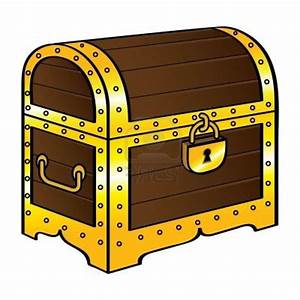 დავალება 4. სურათის დამოუკიდებლად აღწერა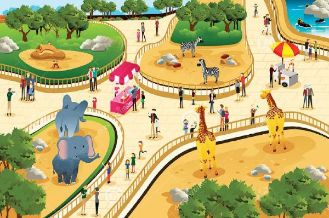 მოემზადე სურათის (მაგ., ზოოპარკის) აღსაწერად: შეადგინე გეგმა და მის საფუძველზე აღწერე სურათი.შეფასების კრიტერიუმი/კრიტერიუმებიაღწერისას: წარმოაჩინე აღწერის მიმართულება (მაგ.,  „ახლოდან შორს“  /წინა პლანი - უკანა პლანი) (ს. 3)ისაუბრე, რა ან ვინ არის გამოსახული სურათის ცალკეულ ნაწილებში, სად იმყოფებიან, რას აკეთებენ ისინი; (ს. 1, 2, 3)გამოიყენე ადგილმდებარეობის აღმნიშვნელი სიტყვები (მაგ., მარჯვნივ, მარცხნივ, შუაში) (ს. 1) დავალება 5.  შენი თვალსაზრისიდაფიქრდი შემდეგ საკითხზე (მაგ., გამართლებულია თუ არა მობილურების გამოყენება გაკვეთილებზე) და წერილობით გადმოეცი შენი დასაბუთებული მოსაზრება ამასთან დაკავშირებით.შეფასების კრიტერიუმი/კრიტერიუმებინამუშევარში:  გამოკვეთე, როგორია შენი მოსაზრება;  ახსენი, რატომ ფიქრობ ასე და მოიყვანე მოსაზრების დამადასტურებელი მაგალითები (ს. 3); გადმოეცი სათქმელი თანამიმდევრულად გამოიყენე აზრობრივი კავშირების გამომხატველი სიტყვები (მაგ., იმიტომ, რომ) (ს. 1, 2);წინადადებების შინაარსის გათვალისწინებით, შეარჩიე სასვენი ნიშნები (გრ. 1). საკვანძო შეკითხვები  ცოდნის კონსტრუირებისათვის:სტრუქტურა, აგებულებაროგორ გამოვიყენო სტრუქტურა-აგებულების ცოდნა თხრობის, აღწერის, დასაბუთების დროს? როგორ დავასაბუთო ჩემი მოსაზრება?როგორ/რა მახასიათებლების მიხედვით აღვწერო საგანი, მოვლენა?როგორ ავაგო თხრობა?  ენობრივი საშუალებებიროგორ განვავრცო წინადადება? როგორ „დავხატო“ სიტყვებით?როგორ გადმოვცე ამბავი ისე, რომ ჩემი თხრობა  გასაგები იყოს მკითხველისთვის?რატომ და როგორ გადმოვცე ემოციები თხრობის დროს?  რატომაა მნიშვნელოვანი კონკრეტული დეტალების გამოყენება თხრობის/აღწერის დროს?როგორ მოვახდინო შთაბეჭდილება მსმენელზე/მკითხველზე, როგორ დავაინტერესო მკითხველი/მსმენელი?რა ენობრივი საშუალებები გამოვიყენო თხრობის, აღწერის, დასაბუთების დროს? რატომაა მნიშვნელოვანი ინტონაციის ან სასვენი ნიშნების შერჩევა? საკვანძო შეკითხვები  ცოდნის კონსტრუირებისათვის:სტრუქტურა, აგებულებაროგორ გამოვიყენო სტრუქტურა-აგებულების ცოდნა თხრობის, აღწერის, დასაბუთების დროს? როგორ დავასაბუთო ჩემი მოსაზრება?როგორ/რა მახასიათებლების მიხედვით აღვწერო საგანი, მოვლენა?როგორ ავაგო თხრობა?  ენობრივი საშუალებებიროგორ განვავრცო წინადადება? როგორ „დავხატო“ სიტყვებით?როგორ გადმოვცე ამბავი ისე, რომ ჩემი თხრობა  გასაგები იყოს მკითხველისთვის?რატომ და როგორ გადმოვცე ემოციები თხრობის დროს?  რატომაა მნიშვნელოვანი კონკრეტული დეტალების გამოყენება თხრობის/აღწერის დროს?როგორ მოვახდინო შთაბეჭდილება მსმენელზე/მკითხველზე, როგორ დავაინტერესო მკითხველი/მსმენელი?რა ენობრივი საშუალებები გამოვიყენო თხრობის, აღწერის, დასაბუთების დროს? რატომაა მნიშვნელოვანი ინტონაციის ან სასვენი ნიშნების შერჩევა? საკვანძო შეკითხვები  ცოდნის კონსტრუირებისათვის:სტრუქტურა, აგებულებაროგორ გამოვიყენო სტრუქტურა-აგებულების ცოდნა თხრობის, აღწერის, დასაბუთების დროს? როგორ დავასაბუთო ჩემი მოსაზრება?როგორ/რა მახასიათებლების მიხედვით აღვწერო საგანი, მოვლენა?როგორ ავაგო თხრობა?  ენობრივი საშუალებებიროგორ განვავრცო წინადადება? როგორ „დავხატო“ სიტყვებით?როგორ გადმოვცე ამბავი ისე, რომ ჩემი თხრობა  გასაგები იყოს მკითხველისთვის?რატომ და როგორ გადმოვცე ემოციები თხრობის დროს?  რატომაა მნიშვნელოვანი კონკრეტული დეტალების გამოყენება თხრობის/აღწერის დროს?როგორ მოვახდინო შთაბეჭდილება მსმენელზე/მკითხველზე, როგორ დავაინტერესო მკითხველი/მსმენელი?რა ენობრივი საშუალებები გამოვიყენო თხრობის, აღწერის, დასაბუთების დროს? რატომაა მნიშვნელოვანი ინტონაციის ან სასვენი ნიშნების შერჩევა? საკვანძო შეკითხვები  ცოდნის კონსტრუირებისათვის:სტრუქტურა, აგებულებაროგორ გამოვიყენო სტრუქტურა-აგებულების ცოდნა თხრობის, აღწერის, დასაბუთების დროს? როგორ დავასაბუთო ჩემი მოსაზრება?როგორ/რა მახასიათებლების მიხედვით აღვწერო საგანი, მოვლენა?როგორ ავაგო თხრობა?  ენობრივი საშუალებებიროგორ განვავრცო წინადადება? როგორ „დავხატო“ სიტყვებით?როგორ გადმოვცე ამბავი ისე, რომ ჩემი თხრობა  გასაგები იყოს მკითხველისთვის?რატომ და როგორ გადმოვცე ემოციები თხრობის დროს?  რატომაა მნიშვნელოვანი კონკრეტული დეტალების გამოყენება თხრობის/აღწერის დროს?როგორ მოვახდინო შთაბეჭდილება მსმენელზე/მკითხველზე, როგორ დავაინტერესო მკითხველი/მსმენელი?რა ენობრივი საშუალებები გამოვიყენო თხრობის, აღწერის, დასაბუთების დროს? რატომაა მნიშვნელოვანი ინტონაციის ან სასვენი ნიშნების შერჩევა? სამიზნე ცნება ცნებასთან დაკავშირებული მკვიდრი წარმოდგენებიქვეცნებებისამიზნე ცნებაზე - სიტყვის ფორმაცვალება -მუშაობისთვის შესაძლოა შერჩეულ იქნას                      სხვადასხვა  ქვეცნებატიპური კომპლექსური დავალებებიკრიტერიუმები კომპლექსური დავალების შესაფასებლად                                                                                               (სამიზნე ცნების  - სიტყვის ფორმაცვალება - მკვიდრი წარმოდგენების მიხედვით)მოსწავლეს შეუძლია გრამატიკული კანონზომიერბების პრაქტიკულ კონტექსტში ამოცნობა და გამოყენება (ს.1); (ქვემოთ ეს კრიტერიუმები მორგებულია კონკრეტულ კომპლექსურ დავალებებზე).გრამატიკა (პრაქტიკული)(შედეგები:  (I). 5, 6)სიტყვები იცვლიან/არ იცვლიან ფორმასა და მნიშვნელობას, ერთიანდებიან წინადადებებად  გრამატიკის ნორმების/წესების შესაბამისად.მორფოლოგია და სინტაქსიფუნქციურ კონტექსტებში წარმოჩენილი: სიტყვათა მორფოლოგიური აგებულება და ფორმაცვალება (ბრუნება, უღლება, რიცხვის წარმოება, ფუძე);სახელის ბრუნვისა და ზმნის პირის ნიშნებთან დაკავშირებული მართლწერის წესები; ზედსართავი სახელის ხარისხის ფორმები; სიტყვაწარმოება;ფორმაცვალებადი და ფორმაუცვლელი სიტყვები;სხვადასხვა შინაარსის/მოდალობის წინადადებები (თხრობითი, კითხვითი, ძახილის, ბრძანებითი, კითხვა-ძახილის) და მათი შესაბამისი სასვენი ნიშნები;წინადადებებათა შეკავშირების ხერხები - სიტყვამონაცვლე კონტექსტებში ამოსავალი სიტყვის ჩანაცვლება ნაცვალსახელით, სინონიმური ლექსიკით; ზმნისწინები და მათი მეშვეობით გამოხატული ძირითადი  მნიშვნელობები.მართლმეტყველება და მართლწერამართლმეტყველების, მართლწერისა და კალიგრაფიის ელემენტარული ნორმები;სიტყვის გადატანის წესები.   დავალება 1. ამბის შეთხზვა ერთ სიტყვაზე ფოკუსირებითმეზღვაურზე მოიგონე მცირე ზომის სახალისო  ამბავი, რომელშიც გამოიყენებ სიტყვის „მეზღვაური“ სხვადასხვა ფორმას. შეფასების კრიტერიუმი/კრიტერიუმებინამუშევარში:წარმოაჩინე, რით დაიწყო, გაგრძელდა და დასრულდა მეზღვაურის ამბავი თანამიმდევრობის აღმნიშვნელი სიტყვების გამოყენებით ( ს. 1, 3);გამოიყენე სიტყვა „მეზღვაური“ შვიდივე ბრუნვის ფორმით (გრ. 1);  დასვი სასვენი ნიშნები წინადადებების შინაარსის გათვალისწინებით, (გრ. 1). დავალება 2. ამბის შეთხზვა ნაწარმოები სიტყვების გამოყენებითწაიკითხე ქვემოთ მოცემული სიტყვები და  აწარმოე  მათგან რაც შეიძლება მეტი სიტყვა.  შემდეგ მათგან შეარჩიე შენთვის სასურველი ნაწარმოები სიტყვები და მათი გამოყენებით დაწერე  პატარა სახალისო ამბავი. ამბავი დაასათაურე. სიტყვები: ქარი,  თევზი, აფრა, ღრუბელი, მზე, განძი, პური, ნისლი, თეთრი, ნავი, ფუტკარი, გემრიელი, მაღალი, შავი, მწარე, იღბალი, ნავი, ნაპირი, კლდე, ლამაზი.  შეფასების კრიტერიუმი/კრიტერიუმებინამუშევარში: წარმოაჩინე, რით დაიწყო, გაგრძელდა და დასრულდა ამბავი თანამიმდევრობის აღმნიშვნელი სიტყვების გამოყენებით (ს. 1, 3);გამოიყენე შენ მიერ შერჩეული ნაწარმოები სიტყვები (ს. 2; გრ. 1)  წინადადებების შინაარსის გათვალისწინებით, დასვი სასვენი ნიშნები (გრ. 1).   დავალება 3. თავსატეხის შედგენა - იპოვე ზედმეტიდავალების პირობა: შეადგინე მეწყვილისთვის ფუძეკუმშვად და ფუძეუკუმშველ სიტყვებთან  დაკავშირებული თავსატეხი: „იპოვე და გადახაზე ზედმეტი“. შემდეგ გაუცვალე მეწყვილეს შენი ნამუშევარი და ამოხსენი მისი თავსატეხი.შეფასების კრიტერიუმი/კრიტერიუმებინამუშევრის წარდგენისას წარმოაჩინე: რატომ არის „ზედმეტი“ შენ მიერ გადახაზული სიტყვა (გრ. 1).   (შენიშვნა მასწავლებლებისთვის: ამგვარი თავსატეხი შეიძლება შეიქმნას სხვადასხვა საკითხზე (მაგ., თანხმოვანფუძიან და ხმოვანფუძიან სახელებზე, ფუძეკვეცად და ფუძეუკვეცელ სახელებზე, მხოლობითი და მრავლობითი  რიცხვის ფორმებზე, ოდნაობითი და უფროობითი ხარისხის ფორმებზე,  წარმოებულ სიტყვებზე, რთულ სიტყვებზე, ფორმაცვალებად და ფორმაუცვლელ სიტყვებზე). გრამატიკული საკითხებიგეზისმიმცემი შეკითხვა  ცოდნის კონსტრუირებისათვის: როგორ გავაერთიანო სიტყვები წინადადებაში? /როგორ შევადგინო სიტყვებისგან წინადადება? რამდენად და როგორ იცვლიან/არ იცვლიან სიტყვები ფორმას? რამდენად იცვლება/არ იცვლება სიტყვის მნიშვნელობა ფორმის შეცვლის შედეგად?  გრამატიკული საკითხებიგეზისმიმცემი შეკითხვა  ცოდნის კონსტრუირებისათვის: როგორ გავაერთიანო სიტყვები წინადადებაში? /როგორ შევადგინო სიტყვებისგან წინადადება? რამდენად და როგორ იცვლიან/არ იცვლიან სიტყვები ფორმას? რამდენად იცვლება/არ იცვლება სიტყვის მნიშვნელობა ფორმის შეცვლის შედეგად?  გრამატიკული საკითხებიგეზისმიმცემი შეკითხვა  ცოდნის კონსტრუირებისათვის: როგორ გავაერთიანო სიტყვები წინადადებაში? /როგორ შევადგინო სიტყვებისგან წინადადება? რამდენად და როგორ იცვლიან/არ იცვლიან სიტყვები ფორმას? რამდენად იცვლება/არ იცვლება სიტყვის მნიშვნელობა ფორმის შეცვლის შედეგად?  გრამატიკული საკითხებიგეზისმიმცემი შეკითხვა  ცოდნის კონსტრუირებისათვის: როგორ გავაერთიანო სიტყვები წინადადებაში? /როგორ შევადგინო სიტყვებისგან წინადადება? რამდენად და როგორ იცვლიან/არ იცვლიან სიტყვები ფორმას? რამდენად იცვლება/არ იცვლება სიტყვის მნიშვნელობა ფორმის შეცვლის შედეგად?  დანართიდანართიდანართიდანართიდანართიკონკრეტული ჟანრების არსებითი მახასიათებლებიკონკრეტული ჟანრების არსებითი მახასიათებლებიკონკრეტული ჟანრების არსებითი მახასიათებლებიკონკრეტული ჟანრების არსებითი მახასიათებლებიკონკრეტული ჟანრების არსებითი მახასიათებლები2.1 ჟანრი: ზღაპარიარსებითი მახასიათებლები1. შინაარსი ზღაპარი გადმოგვცემს  გამოგონილ, უჩვეულო, ჯადოსნურ (/ფანტასტიკურ) ამბავს, რომელშიც მონაწილეობენ პერსონაჟები: ადამიანები, სულიერი და უსულო არსებები; შეიძლება მონაწილეობდეს ჯადოსნური ძალის  მქონე გამოგონილი პერსონაჟი (დევი, ფასკუნჯი, ელფი, ფერია, დრაკონი, სხვ.);ზღაპარში მოთხრობილი ამბავი შესაძლებელია ხდებოდეს გამოგონილ ადგილზე ან/და დროში; ზღაპარი ხშირად გამდიდრებულია სხვადასხვა დეტალით;ზღაპარში შეიძლება ერთმანეთს ენაცვლებოდეს თხრობა და აღწერა,  გამოყენებული იყოს დიალოგები;ზღაპარში ხშირად მოთხრობილია, როგორ ამარცხებს კეთილი ბოროტს. 2. აგებულება-სტრუქტურაზღაპარში მოთხრობილ ამბავს აქვს სამი ნაწილი (დასაწყისი, შუა ნაწილი, დასასრული), რომლებიც აზრობრივად შეესაბამება ერთმანეთს;ზღაპარში ამბავი გადმოიცემა დროითი თანმიმდევრობის დაცვით;ზღაპარს აქვს  გამოკვეთილი სტრუქტურა.              3. ენაგამოყენებულია ხატოვანი ენა, იშვიათად ხმარებული, უჩვეულო თუ საინტერესო სიტყვები;გამოიყენება  სხვადასხვაგვარი წინადადებები, რომლებიც თანამიმდევრულად ებმის ერთმანეთს. შეიძლება გამოყენებული იყოს დროითი მიმდევრობის გამომხატველი ენობრივი საშუალებები. შეიძლება იწყებოდეს ან მთავრდებოდეს სიტყვებით, რომლებიც მიგვანიშნებს ზღაპარზე („იყო და არა იყო რა“).2.2 ჟანრი: მოთხრობაარსებითი მახასიათებლები1. შინაარსი  მოთხრობაში გადმოცემულია  გამოგონილი ამბავი, რომელიც შეიძლება ეფუძნებოდეს ნამდვილ ამბავს;მოთხრობაში  მონაწილეობენ პერსონაჟები: ადამიანები, სულიერი და უსულო არსებები;  თხრობა ხშირად გამდიდრებულია სხვადასხვა დეტალით;მოთხრობაში შეიძლება ერთმანეთს ენაცვლებოდეს თხრობა და აღწერა, გამოყენებული იყოს დიალოგები.  2. აგებულება-სტრუქტურამოთხრობაში გადმოცემულ ამბავს აქვს სამი ნაწილი (დასაწყისი, შუა ნაწილი, დასასრული), რომლებიც აზრობრივად შეესაბამება ერთმანეთს;მოთხრობაში ამბავი გადმოიცემა დროითი თანმიმდევრობის დაცვით; მოთხრობას აქვს  გამოკვეთილი სტრუქტურა.  3. ენამოთხრობაში გამოიყენება ხატოვანი ენა, იშვიათად ხმარებული, უჩვეულო თუ საინტერესო სიტყვები;გამოიყენება  სხვადასხვაგვარი წინადადებები, რომლებიც თანამიმდევრულად ებმის ერთმანეთს. შეიძლება გამოყენებული იყოს დროითი მიმდევრობის გამომხატველი ენობრივი საშუალებები. 2.3 ჟანრი: იგავიარსებითი მახასიათებლები1. შინაარსიიგავში მოთხრობილია გამოგონილი ამბავი. იგავში მონაწილეობენ პერსონაჟები: ადამიანები, სულიერი და უსულო არსებები; ხშირად პერსონაჟები არიან ცხოველები;იგავი რაღაცას გვასწავლის, ჭკუას გვარიგებს, გვირჩევს.იგავი ხშირად გამდიდრებულია სხვადასხვა დეტალით;იგავში გამოიყენება დიალოგები. 2. აგებულება-სტრუქტურაიგავში გადმოცემულ ამბავს აქვს სამი ნაწილი (დასაწყისი, შუა ნაწილი, დასასრული), რომლებიც აზრობრივად შეესაბამება ერთმანეთს;იგავში ამბავი გადმოიცემა დროითი თანმიმდევრობის დაცვით; იგავის ბოლოს შეიძლება იყოს შეგონება (დასკვნა) - ერთი-ორი წინადადება, რომლებშიც გადმოცემულია იგავის დედააზრი/მთავარი აზრი.იგავს აქვს გამოკვეთილი სტრუქტურა. 3. ენაიგავში შეიძლება გამოყენებული იყოს იშვიათად ხმარებული, უჩვეულო თუ საინტერესო სიტყვები; გამოიყენება  სხვადასხვაგვარი წინადადებები, რომლებიც თანამიმდევრულად ებმის ერთმანეთს. შეიძლება გამოყენებული იყოს დროითი მიმდევრობის გამომხატველი ენობრივი საშუალებები. 2.4 ჟანრი: ლექსიარსებითი მახასიათებლები1. შინაარსილექსი გამოხატავს ავტორის დამოკიდებულებებს, გრძნობებს, ფიქრებს;ლექსში შეიძლება გადმოცემული იყოს რაიმე ამბავი.2.აგებულება-სტრუქტურალექსი შედგება სტროფებისგან, სტროფები - სალექსო სტრიქონებისგან;სალექსო სტრიქონების ბოლოს არის სარითმო სიტყვები.3. ენალექსში გამოყენებულია ხატოვანი, მხატვრული ენა, იშვიათად ხმარებული, უჩვეულო და საინტერესო სიტყვები და გამოთქმები.2.5 ჟანრი: თქმულებაარსებითი მახასიათებლები1. შინაარსითქმულება გადმოგვცემს ძალიან დიდი ხნის წინ მომხდარ ამბავს, რომელიც შეიძლება იყოს ნახევრად მოგონილი, ნახევრად ნამდვილი ამბავი (ეფუძნებოდეს სინამდვილეში მომხდარ ამბავს, მაგრამ დამატებული ჰქონდეს გამონაგონიც). თქმულებაში პერსონაჟები არიან ისტორიული პირები ან/და გამოგონილი პერსონაჟები ან/და მითოსური არსებები.2.აგებულება-სტრუქტურათქმულებაში გადმოცემულ ამბავს აქვს სამი ნაწილი (დასაწყისი, შუა ნაწილი, დასასრული), რომლებიც აზრობრივად შეესაბამება ერთმანეთს;თქმულებაში ამბავი გადმოიცემა დროითი თანმიმდევრობის დაცვით.თქმულებას აქვს გამოკვეთილი სტრუქტურა. 3. ენათქმულებაში შეიძლება გამოყენებული იყოს ხატოვანი ენა, იშვიათად ხმარებული, უჩვეულო თუ საინტერესო სიტყვები;გამოიყენება  სხვადასხვაგვარი წინადადებები, რომლებიც თანამიმდევრულად ებმის ერთმანეთს; შეიძლება გამოყენებული იყოს დროითი მიმდევრობის გამომხატველი ენობრივი საშუალებები. 2.6. ჟანრი: საინფორმაციო -შემეცნებითი ტექსტიარსებითი მახასიათებლები1. შინაარსიდაწერილია ინფორმაციის წარდგენა- გაზიარების მიზნით, მკითხველს აცნობს  სინამდვილეში არსებულ/მომხდარ მოვლენას, ფაქტს; ინფორმაციას აწვდის კონკრეტულ თემაზე/ საკითხზე.2. აგებულება-სტრუქტურა აბზაცებში შეიძლება იყოს მთავარი აზრის გამომხატველი წინადადება და მისი დამადასტურებელი/მხარდამჭერი წინადადებები;ზოგიერთი სიტყვა/წინადადება შეიძლება დაწერილი იყოს მუქად, დიდი ზომის ასოებით, სხვადასხვა ფერით.აქვს გამოკვეთილი სტრუქტურა. 3. ენა შეიძლება გამოყენებული იყოს სამეცნიერო სიტყვები, რომლებსაც არ ვიყენებთ ყოველდღიურ ცხოვრებაში;გამოიყენება  სხვადასხვაგვარი წინადადებები, რომლებიც აზრობრივად შეესაბამება ერთმანეთს.  2.7. ჟანრი: წერილიარსებითი მახასიათებლები1. შინაარსიდაწერილია რაიმე მიზნით;დაწერილია  კონკრეტული ადამიანის მიმართ, რომელსაც ავტორი უზიარებს თავის სათქმელს (მაგ., საკუთარ ფიქრებს, დამოკიდებულებებს,  განცდებს, აძლევს რჩევას, აწვდის  რაიმე ინფორმაციას). 2. აგებულება-სტრუქტურა3. წერილი შედგება სამი ნაწილისგან: ა) მიმართვა/მისალმება, ბ) ძირითადი ნაწილი, გ) დამშვიდობება, ავტორის ხელმოწერა.3. ენაიმის შესაბამისად, თუ ვის მიმართ არის დაწერილი, შეიძლება გამოყენებული იყოს  ყოველდღიური სასაუბრო მეტყველება, ან: თავაზიანი მეტყველება. გამოიყენება სიტყვები, რომლებიც შთაბეჭდილებას მოახდენს მკითხველზე, დააინტერესებს მას; გამოიყენება  სხვადასხვაგვარი წინადადებები, რომლებიც თანმიმდევრულად ებმის ერთმანეთს.   4. ფორმატიშეიძლება იყოს ქაღალდზე ნაწერი ან ელექტრონული. 2.8. ჟანრი: რეკლამა არსებითი მახასიათებლები1. შინაარსირეკლამა შექმნილია კონკრეტული მიზნით; რეკლამა გვაწვდის კონკრეტულ ინფორმაციას, მოგვიწოდებს რაღაცის გაკეთებისკენ (მაგ.,  გავუფრთხილდეთ გარემოს, შევიძინოთ რაიმე ნივთი, ვნახოთ ესა თუ ის ფილმი, ვიმოგზაუროთ რომელიმე ქვეყანაში) და გვარწმუნებს, რომ ეს ქმედება უკეთესობისკენ შეცვლის  ჩვენს ცხოვრებას, გაგვამდიდრებს საინტერესო ცოდნა-გამოცდილებით; რეკლამა გათვლილია ადამიანების კონკრეტულ ჯგუფზე (მაგ., ბავშვებზე, უფროსებზე, ახალგაზრდებზე) ან ფართო საზოგადოებაზე. 2. აგებულება-სტრუქტურაგამოიყენება ვიზუალური ეფექტები სათქმელის უკეთ გამოსაკვეთად, შთაბეჭდილების მოსახდენად (სხვადასხვა ზომის თუ ფერის ასოების, წარწერებისა და ილუსტრაციების მიზნობრივი განლაგება, ვიდეოეფექტები და სხვ.).მოცემულია ინფორმაცია ან მინიშნება რეკლამის გამავრცელებელზე (მაგ., ლოგო, სავაჭრო ნიშანი, კონტაქტები);რეკლამას აქვს გამოკვეთილი სტრუქტურა.3. ენაგამოყენებულია სხვადასხვა შინაარსის მოკლე წინადადებებიგამოყენებულია სიტყვები და წინადადებები, რომლებიც დააინტერესებს ადამიანების კონკრეტულ ჯგუფს (მათ, ვისთვისაც შექმნილია რეკლამა). 4. ფორმატიშეიძლება იყოს ქაღალდზე ნაწერი, ელექტრონული, აუდიო-, ან მულტიმედიური სახის.შეიძლება გამოყენებული იყოს მუსიკა, სიმღერა (მულტიმედიურ რეკლამაში).2.9 ჟანრი: საინსტრუქციო ტექსტიარსებითი მახასიათებლები1. შინაარსიინსტრუქცია  გვასწავლის/აგვიწერს, თუ როგორ უნდა გავაკეთოთ რაღაც, რა კონკრეტული ქმედებებია შესასრულებელი მიზნის მისაღწევად.2. აგებულება-სტრუქტურადაწერილია შესასრულებელი მოქმედებების თანამიმდევრობის დაცვით;ზოგჯერ ინსტრუქცია დაყოფილია ნაწილებად (მოქმედებების თანამიმდევრობის მიხედვით). ინსტრუქციას აქვს გამოკვეთილი სტრუქტურა3. ენაგამოყენებულია მოკლე წინადადებები; გამოყენებულია ბრძანებითის ფორმები (აუცილებლად შესასრულებელი);ზოგჯერ გამოყენებულია თანამიმდევრობის აღმნიშვნელი სიტყვები: თავიდან, ჯერ ..., მერე..., ბოლოს... 2.10 ჟანრი: საინფორმაციო-ყოფითი ტექსტი(მაგ., განცხადება, აფიშა, მისალოცი ბარათი, გამაფრთხილებელი აბრა)არსებითი მახასიათებლები1. შინაარსისაინფორმაციო-ყოფითი ტექსტი გვაწვდის ინფორმაციას კონკრეტულ მოვლენაზე, თემაზე/საკითხზე, ფაქტზე. იგი დაკავშირებულია კონკრეტულ საკომუნიკაციო სიტუაციასთან. 2. აგებულება-სტრუქტურატექსტის სტრუქტურა-აგებულება შეესაბამება საკომუნიკაციო  სიტუაციას.3. ენატექსტის ენა  შეესაბამება საკომუნიკაციო  სიტუაციას.2. 11. ჟანრი: კომიქსიარსებითი მახასიათებლები1. შინაარსიკომიქსში ამბავი გადმოცემულია ნახატებით და „ღრუბლებში“ სიტყვებით. „ღრუბლებში“ მოთავსებულია ის სიტყვები, რომლებითაც პერსონაჟები ელაპარაკებიან ერთმანეთს, მათი ფიქრები და ოცნებები;ნახატები გამოხატავს პერსონაჟებს, მათ  ქმედებებს, ზოგჯერ  - გრძნობებსა და განწყობას, მოქმედების ადგილს;ამბის გადმოსაცემად უმეტესწილად გამოიყენება საუბრები (/დიალოგები) პერსონაჟებს  შორის;დამატებით შესაძლებელია გამოყენებული იყოს მართკუთხედებში ჩასმული  ავტორისეული კომენტარები, სხვა საჭირო მოკლე ინფორმაცია (მაგ., პერსონაჟებზე, მომხდარზე, მოქმედების დროზე).    2. აგებულება-სტრუქტურაკომიქსში გადმოცემულ ამბავს აქვს დასაწყისი, შუა ნაწილი და დასასრული, რომლებიც თანმიმდევრულად ებმის ერთმანეთს;კომიქსში ამბავი გადმოიცემა დროითი თანამიმდევრობის დაცვით.   კომიქსს აქვს გამოკვეთილი სტრუქტურა. 3. ენაგამოიყენება სხვადასხვა შინაარსის წინადადებები, ხშირად გამოიყენება ემოციების აღმნიშვნელი სიტყვები და ფრაზები.2.12. პოსტერიარსებითი მახასიათებლები1. შინაარსიპოსტერები იქმნება სხვადასხვა მიზნით;პოსტერზე ავტორი თვალსაჩინოდ  გამოხატავს თავის სათქმელს/გზავნილს რაიმე თემაზე, საკითხზე/პრობლემაზე, მოვლენაზე.2. აგებულება-სტრუქტურაპოსტერზე შეიძლება გამოყენებული იყოს წარწერები, სურათები, ფოტოები, რომლებიც აზრობრივად შეესაბამება ერთმანეთს;გამოიყენება ვიზუალური ეფექტები სათქმელის უკეთ გამოსაკვეთად, შთაბეჭდილების მოსახდენად (სხვადასხვა ზომის თუ ფერის ასოების, წარწერებისა და ილუსტრაციების მიზნობრივი განლაგება).3. ენაგამოყენებულია სხვადასხვა შინაარსის მოკლე წინადადებები. 2.13. ჩანახატიარსებითი მახასიათებლები1. შინაარსიჩანახატში  ავტორი გვიზიარებს თავის შთაბეჭდილებებსა და ემოციებს  განცდილზე, ნანახზე, მომხდარზე. 2. აგებულება-სტრუქტურაჩანახატი მცირე მოცულობისაა;ჩანახატს არ აქვს მკაცრად განსაზღვრული აგებულება. ენაპირადი დამოკიდებულების, ემოციების გამომხატველი ენობრივი საშუალებები, შესაძლებელია გამოიყენებოდეს ხატოვანი ენაც.   2.14 დღიურიარსებითი მახასიათებლები1. შინაარსიდღიური  დროის გარკვეული პერიოდის განმავლობაში შექმნილი  ჩანაწერების კრებულია; დღიურში ავტორი გადმოსცემს, რა მოხდა კონკრეტული ჩანაწერის შესაბამის პერიოდში; გულწრფელად ყვება თავის ფიქრებზე, ემოციებზე, შთაბეჭდილებებზე, განზრახვაზე, მისწრაფებებზე; ხსნის საკუთარ ქცევას, დაუფარავად გადმოსცემს თავის შეფასებებსა და დამოკიდებულებებს სხვა ადამიანების, მომხდარის მიმართ;დღიური იწერება პირადი მოხმარებისთვის - იმისათვის, რომ ავტორმა მოგვიანებით გადაიკითხოს და თვალწინ გაიცოცხლოს განვლილი ცხოვრება,  თუმცა დღიური შეიძლება გამიზნული იყოს ასევე ახლობლების ვიწრო წრისთვისაც. ზოგიერთი პირადი დღიური გამოქვეყნებულია და მთელ მსოფლიოშია ცნობილი (მაგ., ანე ფრანკის დღიური). რეალური ადამიანების დღიურების გარდა, არსებობს ლიტერატურული - მწერლების მიერ დაწერილი დღიურები. ლიტერატურული დღიური დაწერილია მხატვრული ნაწარმოების ავტორის მიერ, რომელიც ქმნის დღიურს მის მიერ გამოგონილი პერსონაჟის როლის მორგებით. ლიტერატურული დღიური იწერება გამოსაქვეყნებლად და გამიზნულია ფართო აუდიტორიისთვის. 2. აგებულებადღიურში თითოეულ ჩანაწერს აქვს თარიღი - კონკრეტული დღე, როდესაც ეს ჩანაწერი შეიქმნა; შესაძლებელია დამატებით მითითებული იყოს წელი ან კვირის დღე (მაგ., ორშაბათი, 1 თებერვალი, 2021წელი);  დღიურში ჩანაწერები წარმოდგენილია დროითი/ქრონოლოგიური მიმდევრობის დაცვით; დღიურის ჩანაწერები შეიძლება შექმნილი იყოს, როგორც წერილები გამოგონილი პირის მიმართ;  წერილის სახით დაწერილი ჩანაწერები იწყება ადრესატისადმი ტრადიციული მიმართვით (მაგ., „ძვირფასო კიწი“), მთავრდება ხელმოწერით, შესაძლებელია ჰქონდეს ტრადიციული დამშვიდობებაც (მაგ., „ნახვამდის“). 3. ენადღიურის ენა ემოციურია, გამოიყენება პირადი დამოკიდებულების აღმნიშვნელი ენობრივი საშუალებები; ხშირად გამოიყენება სასაუბრო სტილი.4. ფორმატიციფრული ტექნოლოგიების განვითარების შედეგად, ხელნაწერი თუ ბეჭდური დღიურების გარდა, გაჩნდა ინტერნეტ- და ციფრული დღიურები. 2.14 დღიურიარსებითი მახასიათებლები1. შინაარსიდღიური  დროის გარკვეული პერიოდის განმავლობაში შექმნილი  ჩანაწერების კრებულია; დღიურში ავტორი გადმოსცემს, რა მოხდა კონკრეტული ჩანაწერის შესაბამის პერიოდში; გულწრფელად ყვება თავის ფიქრებზე, ემოციებზე, შთაბეჭდილებებზე, განზრახვაზე, მისწრაფებებზე; ხსნის საკუთარ ქცევას, დაუფარავად გადმოსცემს თავის შეფასებებსა და დამოკიდებულებებს სხვა ადამიანების, მომხდარის მიმართ;დღიური იწერება პირადი მოხმარებისთვის - იმისათვის, რომ ავტორმა მოგვიანებით გადაიკითხოს და თვალწინ გაიცოცხლოს განვლილი ცხოვრება,  თუმცა დღიური შეიძლება გამიზნული იყოს ასევე ახლობლების ვიწრო წრისთვისაც. ზოგიერთი პირადი დღიური გამოქვეყნებულია და მთელ მსოფლიოშია ცნობილი (მაგ., ანე ფრანკის დღიური). რეალური ადამიანების დღიურების გარდა, არსებობს ლიტერატურული - მწერლების მიერ დაწერილი დღიურები. ლიტერატურული დღიური დაწერილია მხატვრული ნაწარმოების ავტორის მიერ, რომელიც ქმნის დღიურს მის მიერ გამოგონილი პერსონაჟის როლის მორგებით. ლიტერატურული დღიური იწერება გამოსაქვეყნებლად და გამიზნულია ფართო აუდიტორიისთვის. 2. აგებულებადღიურში თითოეულ ჩანაწერს აქვს თარიღი - კონკრეტული დღე, როდესაც ეს ჩანაწერი შეიქმნა; შესაძლებელია დამატებით მითითებული იყოს წელი ან კვირის დღე (მაგ., ორშაბათი, 1 თებერვალი, 2021წელი);  დღიურში ჩანაწერები წარმოდგენილია დროითი/ქრონოლოგიური მიმდევრობის დაცვით; დღიურის ჩანაწერები შეიძლება შექმნილი იყოს, როგორც წერილები გამოგონილი პირის მიმართ;  წერილის სახით დაწერილი ჩანაწერები იწყება ადრესატისადმი ტრადიციული მიმართვით (მაგ., „ძვირფასო კიწი“), მთავრდება ხელმოწერით, შესაძლებელია ჰქონდეს ტრადიციული დამშვიდობებაც (მაგ., „ნახვამდის“). 3. ენადღიურის ენა ემოციურია, გამოიყენება პირადი დამოკიდებულების აღმნიშვნელი ენობრივი საშუალებები; ხშირად გამოიყენება სასაუბრო სტილი.4. ფორმატიციფრული ტექნოლოგიების განვითარების შედეგად, ხელნაწერი თუ ბეჭდური დღიურების გარდა, გაჩნდა ინტერნეტ- და ციფრული დღიურები. 